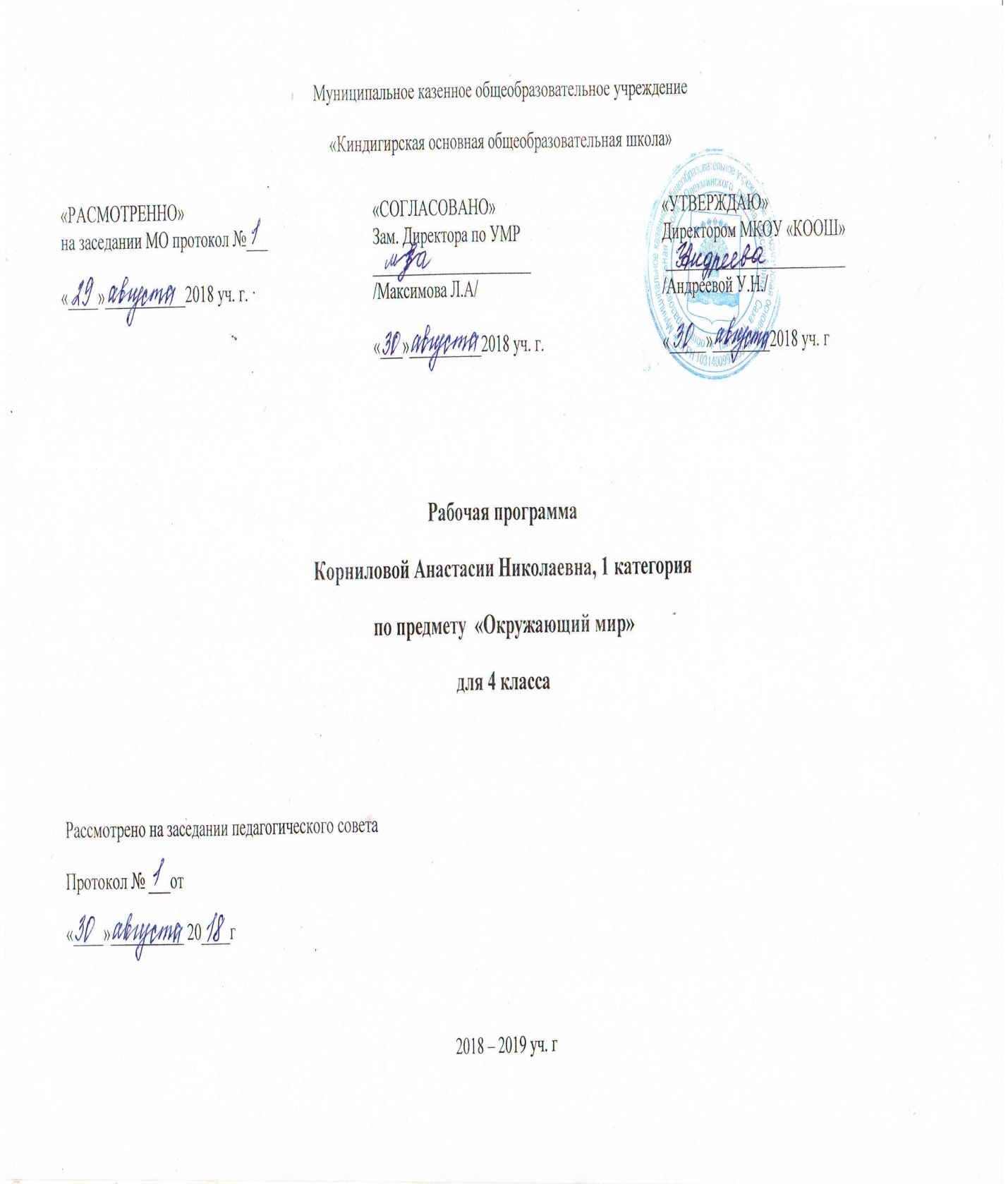 Пояснительная запискаРабочая программа по окружающему миру для 4 класса разработана на основе:Федерального государственного образовательного стандарта начального общего образования;Планируемых результатов начального общего образования;Примерной программы по окружающему миру;Авторской программы А.А. Плешаков Окружающий мир: рабочие программы: 1-4 класс (из сборника рабочих программ  «Школа России» М.: «Просвещение», 2011г.)  к учебнику А.А. Плешаков Окружающий мир. 4 класс. В 2 ч. М.: «Просвещение», 2014г;УМК «Школа России», автор Плешаков А.А. Важная особенность УМК «Школа России» в том, что в нём заложена содержательная основа для широкой реализации межпредметных связей всех дисциплин начальной школы. Предмет «Окружающий мир» подкрепляет умения, полученные на уроках чтения, русского языка и математики, музыки и изобразительного искусства, технологии и физической культуры, совместно с ними приучая детей к рационально-научному и эмоционально-ценностному постижению окружающего мира.Обоснование актуальности рабочей программы по окружающему миру, УМК «Школа России», актуальность данной рабочей программы обусловлено тем, что обучение окружающему миру имея ярко выраженный интегративный характер, соединяет в равной мере природоведческие, обществоведческие, исторические знания и даёт обучающемуся материал естественных и социально-гуманитарных наук, необходимый для целостного и системного видения мира в его важнейших взаимосвязях.	Знакомство с началами естественных и социально-гуманитарных наук в их единстве и взаимосвязях даёт ученику ключ (метод) к осмыслению личного опыта, позволяя сделать явления окружающего мира понятными, знакомыми и предсказуемыми, найти своё место в ближайшем окружении, прогнозировать направление своих личных интересов в гармонии с интересами природы и общества, тем самым обеспечивая в дальнейшем как своё личное, так и социальное благополучие. Курс «Окружающий мир» представляет детям широкую панораму природных и общественных явлений как компонентов единого мира. В основной школе этот материал будет изучаться дифференцированно на уроках различных предметных областей: физики, химии, биологии, географии, обществознания, истории, литературы и других дисциплин. В рамках же данного предмета благодаря интеграции естественно-научных и социально-гуманитарных знаний могут быть успешно, в полном соответствии с возрастными особенностями младшего школьника решены задачи экологического образования и воспитания, формирования системы позитивных национальных ценностей, идеалов взаимного уважения, патриотизма, опирающегося на этнокультурное многообразие и общекультурное единство российского общества как важнейшее национальное достояние России. Таким образом, курс создаёт прочный фундамент для изучения значительной части предметов основной школы и для дальнейшего развития личности.	Изучение курса «Окружающий мир в начальной школе направлено на достижение следующих целей:— формирование целостной картины мира и осознание места в нем человека на основе единства рационально-научного познания и эмоционально-ценностного осмысления ребенком личного опыта общения с людьми и природой; —  духовно-нравственное развитие и воспитание личности гражданина России в условиях культурного и конфессионального многообразия российского общества.Основными задачами реализации содержания курса являются:1) формирование уважительного отношения к семье, населённому пункту, региону, в котором проживают дети, к России, её природе и культуре, истории и современной жизни;2) осознание ребёнком ценности, целостности и многообразия окружающего мира, своего места в нём;3) формирование модели безопасного поведения в условиях повседневной жизни и в различных опасных и чрезвычайных ситуациях;4) формирование психологической культуры и компетенции для обеспечения эффективного и безопасного взаимодействия в социуме.Результаты обученияЛичностные результаты:1) формирование основ российской гражданской идентичности, чувства гордости за свою Родину, российский народ и историю России, осознание своей этнической и национальной принадлежности; формирование ценностей многонационального российского общества; становление гуманистических и демократических ценностных ориентации;2) формирование целостного, социально ориентированного взгляда на мир в его органичном единстве и разнообразии природы, народов, культур и религий;3) формирование уважительного отношения к иному мнению, истории и культуре других народов;4) овладение начальными навыками адаптации в динамично изменяющемся и развивающемся мире;5) принятие и освоение социальной роли обучающегося, развитие мотивов учебной деятельности и формирование личностного смысла учения;6) развитие самостоятельности и личной ответственности за свои поступки, в том числе в информационной деятельности, на основе представлений о нравственных нормах, социальной справедливости и свободе;7) формирование эстетических потребностей, ценностей и чувств;8) развитие этических чувств, доброжелательности и эмоционально-нравственной отзывчивости, понимания и сопереживания чувствам других людей;9) развитие навыков сотрудничества со взрослыми и сверстниками в разных социальных ситуациях, умения не создавать конфликтов и находить выходы из спорных ситуаций;10) формирование установки на безопасный, здоровый образ жизни, наличие мотивации к творческому труду, работе на результат, бережному отношению к материальным и духовным ценностям.Метапредметные результаты:1) овладение способностью принимать и сохранять цели и задачи учебной деятельности, поиска средств ее осуществления;2) освоение способов решения проблем творческого и поискового характера;3) формирование умения планировать, контролировать и оценивать учебные действия в соответствии с поставленной задачей и условиями ее реализации; определять наиболее эффективные способы достижения результата;4) формирование умения понимать причины успеха/неуспеха учебной деятельности и способности конструктивно действовать даже в ситуациях неуспеха;5) освоение начальных форм познавательной и личностной рефлексии;6) использование знаково-символических средств представления информации для создания моделей изучаемых объектов и процессов, схем решения учебных и практических задач;7) активное использование речевых средств и средств информационных и коммуникационных технологий (ИКТ) для решения коммуникативных и познавательных задач;8) использование различных способов поиска (в справочных источниках и открытом учебном информационном пространстве сети Интернет), сбора, обработки, анализа, организации, передачи и интерпретации информации в соответствии с коммуникативными и познавательными задачами и технологиями учебного предмета «Окружающий мир»;9) овладение логическими действиями сравнения, анализа, синтеза, обобщения, классификации по родовидовым признакам, установления аналогий и причинно-следственных связей, построения рассуждений, отнесения к известным понятиям;10) готовность слушать собеседника и вести диалог; готовность признавать возможность существования различных точек зрения и права каждого иметь свою; излагать свое мнение и аргументировать свою точку зрения и оценку событий;11) определение общей цели и путей ее достижения; умение договариваться о распределении функций и ролей в совместной деятельности; осуществлять взаимный контроль в совместной деятельности, адекватно оценивать собственное поведение и поведение окружающих;12) овладение начальными сведениями о сущности и особенностях объектов, процессов и явлений действительности (природных, социальных, культурных, технических и др.), в соответствии с содержанием учебного предмета «Окружающий мир»;13) овладение базовыми предметными и межпредметными понятиями, отражающими существенные связи и отношения между объектами и процессами;14) умение работать в материальной и информационной среде начального общего образования (в том числе с учебными моделями) в соответствии с содержанием учебного предмета «Окружающий мир».Предметные результаты:усвоение первоначальных сведений о сущности и особенностях объектов, процессов, явлений, характерных для природной и социальной действительностисформированность целостного, социально-ориентированного взгляда на окружающий мир в его ограниченном единстве и разнообразии природы, народов, культуры, религиивладение базовым понятийным аппаратом (доступным для осознания младшего школьника) необходимым для получения дальнейшего образования в области естественно-научных и социально-гуманитарных дисциплинпонимание особой роли России в мировой истории, воспитание чувства гордости за национальные свершения, открытия, победы;сформированность уважительного отношения к России, родному краю, своей семье, истории, культуре, природе нашей страны, ее современной жизни; осознание целостности окружающего мира, освоение основ экологической грамотности, элементарных правил нравственного поведения в мире природы и людей, норм здоровьесберегающего поведения в природной и социальной среде;освоение доступных способов изучения природы и общества (наблюдение, запись, измерение, опыт, сравнение, классификация и др. с получением информации из семейных архивов, от окружающих людей, в открытом информационном пространстве);развитие навыков устанавливать и выявлять причинно-следственные связи в окружающем мире.Учебно-тематический планСодержание курса (68 часов)Раздел 1. Земля и человечество (10 ч.)Звёзды и планеты. Солнце — ближайшая к нам звезда, источник света и тепла для всего живого на Земле. Земля — планета, общее представление о форме и размерах Земли.Глобус как модель Земли. Географическая карта и план. Материки и океаны, их названия, расположение на глобусе и карте. Важнейшие природные объекты своей страны, района. Ориентирование на местности. Компас.  Смена дня и ночи на Земле. Вращение Земли как причина смены дня и ночи. Времена года, их особенности (на основе наблюдений). Обращение Земли вокруг Солнца как причина смены времён года. Смена времён года в родном крае на основе наблюдений.Всемирное наследие. Международная Красная книга. Международные экологические организации (2—3 примера). Международные экологические дни, их значение, участие детей в их проведении. Человек — часть природы. Зависимость жизни человека от природы. Этическое и эстетическое значение природы в жизни человека. Положительное и отрицательное влияние деятельности человека на природу (в том числе на примере окружающей местности). Экологические проблемы и способы их решения. Правила поведения в природе. Охрана природных богатств: воды, воздуха, полезных ископаемых, растительного и животного мира. Заповедники, национальные парки, их роль в охране природы. Красная книга России, её значение, отдельные представители растений и животных Красной книги. Посильное участие в охране природы. Личная ответственность каждого человека за сохранность природы.Раздел 2. Природа России (12 ч.)Формы земной поверхности: равнины, горы (общее представление, условное обозначение равнин и гор на карте). Особенности поверхности родного края (краткая характеристика на основе наблюдений).Водные богатства, их разнообразие (океан, море, река, озеро, пруд); использование человеком. Водные богатства родного края (названия, краткая характеристика на основе наблюдений).Природные зоны России: общее представление, основные природные зоны (природные условия, растительный и животный мир, особенности труда и быта людей, влияние человека на природу изучаемых зон, охрана природы).Раздел 3. Родной край – часть большой страны (12 ч.)Знакомство с политико-административной картой России. Учиться находить и показывать свой край на карте. Описывать основные формы земной поверхности в своем крае. Охрана поверхности земли. Водные, подземные богатства и их охрана. Разнообразие полезных ископаемых (нефть, природный газ, торф, уголь, железная руда, гранит, песок, глина, известняк). Нефть – густая маслянистая жидкость темного цвета, с резким запахом, горючая. Природный газ – бесцветный, легкий, горит голубым пламенем. Разновидности почвы и ее охрана (тундровая почва, подзолистая почва, серая лесная почва, чернозем, болотная и луговая). Что такое лес? Лес – это сложное единство живой и неживой природы. Жизнь луга. Луг и человек. Жизнь в пресных водах и также сообщества пресных вод.Растениеводство в нашем крае (сорта культурных растений, отрасли растениеводства).Животноводство в нашем крае (породы домашних животных, отрасли животноводства).Раздел 4. Страницы всемирной истории (6 ч.)Начало истории человечества (первобытная история). Мир древности: далекий и близкий (Древний Египет, Древняя Греция, Древний Рим). Средние века: время рыцарей и замков (иудаизм, христианство, буддизм, ислам; рыцари и замки; изобретение книгопечатания). Новое время: встреча Европы и Америки (время отважных путешественников, что оставило нам новое время?). Новейшее время: история продолжается сегодня (Роберт Пири, Руал Амундсен, Юрий Алексеевич Гагарин, Первая и Вторая мировая война, Организация Объединенных Наций (ООН).Раздел 5. Страницы истории России (21 ч.)Жизнь древних славян (восточные славяне, русские, украинцы и белорусы, расселение древних славян). Во времена Древней Руси (князь Владимир и крещение Руси). Страна городов (путешествие в Древний Киев, Древний Новгород). Из книжной сокровищницы Древней Руси (рукописные книги). Трудные времена на Русской Земле (нашествие Батыя, защита северо-западных рубежей, князь Александр Невский). Русь расправляет крылья (возрождение Руси, московский князь Иван Калита). Куликовская битва, Иван Третий, путешествие в древнюю Москву. Мастера печатных дел (первопечатник Иван Федоров, «врата учености»). Патриоты России (народное ополчение, Петр Великий, Михаил Васильевич Ломоносов, Екатерина Великая, дворяне и крепостные крестьяне). Знаменитые военачальники (А.В. Суворов, Ф.Ф. Ушаков). Отечественная война (нашествие Наполеона на Россию, бородинская битва, ). Страницы истории ХIХ века (декабристы, освобождение крестьян, Петербург и Москва, технические новшества в жизни людей). Россия вступает в ХХ век (последний русский император Николай Второй, Россия в первой мировой войне, Февральская революция, гражданская война). Страницы истории 1920 – 1930 годов (образование советского союза, страна труженица). Великая Отечественная война и великая победа. Страна открывшая путь в космос.Раздел 6. Современная Россия (7 ч.)Основной закон России (конституция, права человека, конвенция о правах ребенка). Мы – граждане России (права и обязанности гражданина, президент России, федеральное собрание и правительство РФ). Символы России (герб, флаг, гимн России). Праздники России (День России, День Государственного Флага, День народного единства, День Конституции и т.д.). Путешествие по России (по дальнему востоку, на просторах Сибири, по Уралу, гербы городов России, русская старина, по Волге, по югу России).Ценностные ориентиры содержания учебного предмета• Природа как одна из важнейших основ здоровой и гармоничной жизни человека и общества.• Культура как процесс и результат человеческой жизнедеятельности во всем многообразии ее форм.• Наука как часть культуры, отражающая человеческое стремление к истине, к познанию закономерностей окружающего мира природы и социума.• Человечество как многообразие народов, культур, религий.• Международное сотрудничество как основа мира на Земле.• Патриотизм как одно из проявлений духовной зрелости человека, выражающейся в любви к России, народу, малой родине, в осознанном желании служить Отечеству.• Семья как основа духовно-нравственного развития и воспитания личности, залог преемственности культурно-ценностных традиций народов России от поколения к поколению и жизнеспособности российского общества.• Труд и творчество как отличительные черты духовно и нравственно развитой личности.• Здоровый образ жизни в единстве составляющих: здоровье физическое, психическое, духовно и социально-нравственное.• Нравственный выбор и ответственность человека в отношении к природе, историко-культурному наследию, к самому себе и окружающим людям.Место курса в учебном планеНа изучение курса «Окружающий мир» в каждом классе начальной школы отводится 2 ч в неделю. Программа рассчитана на 68 ч:1 класс — 66ч (33 учебные недели), 2, 3 и 4 классы — по 68ч (34 учебные недели).Контроль предметных результатовВ ходе изучения блока «Человек и природа» выпускник научится:· узнавать изученные объекты и явления живой и неживой природы;· описывать на основе предложенного плана изученные объекты и явления живой и неживой природы, выделять их существенные признаки;· сравнивать объекты живой и неживой природы на основе внешних признаков или известных характерных свойств и проводить простейшую классификацию изученных объектов природы;· проводить несложные наблюдения в окружающей среде и ставить опыты, используя простейшее лабораторное оборудование и измерительные приборы; следовать инструкциям и правилам техники безопасности при проведении наблюдений и опытов;· использовать различные справочные издания (словарь по естествознанию, определитель растений и животных на основе иллюстраций, атлас карт, в том числе и компьютерные издания) для поиска необходимой информации;· использовать готовые модели (глобус, карта, план) для объяснения явлений или описания свойств объектов;· обнаруживать простейшие взаимосвязи между живой и неживой природой, взаимосвязи в живой природе; использовать их для объяснения необходимости бережного отношения к природе;· определять характер взаимоотношений человека и природы, находить примеры влияния этих отношений на природные объекты, здоровье и безопасность человека;· понимать необходимость здорового образа жизни, соблюдения правил безопасного поведения; использовать знания о строении и функционировании организма человека для сохранения и укрепления своего здоровья.Выпускник получит возможность научиться:· использовать естественнонаучные тексты (на бумажных и электронных носителях, в том числе в контролируемом Интернете) с целью поиска информации, ответов на вопросы, объяснений, создания собственных устных или письменных высказываний;· готовить небольшие презентации по результатам наблюдений и опытов;· моделировать объекты и отдельные процессы реального мира с использованием виртуальных лабораторий и механизмов, собранных из конструктора;· осознавать ценность природы и необходимость нести ответственность за ее сохранение, соблюдать правила экологичного поведения в школе и в быту (раздельный сбор мусора, экономия воды и электроэнергии) и природной среде;· пользоваться простыми навыками самоконтроля самочувствия для сохранения здоровья, осознанно соблюдать режим дня, правила рационального питания и личной гигиены;· выполнять правила безопасного поведения в доме, на улице, природной среде, оказывать первую помощь при несложных несчастных случаях;· планировать, контролировать и оценивать учебные действия в процессе познания окружающего мира в соответствии с поставленной задачей и условиями ее реализации.В ходе изучения блока «Человек и общество» выпускник научится:· узнавать государственную символику Российской Федерации и своего региона; описывать достопримечательности столицы и родного края; находить на карте мира Российскую Федерацию, на карте России Москву, свой регион и его главный город;· различать прошлое, настоящее, будущее; соотносить изученные исторические события с датами, конкретную дату с веком; находить место изученных событий на «ленте времени»;· используя дополнительные источники информации (на бумажных и электронных носителях, в том числе в контролируемом Интернете), находить факты, относящиеся к образу жизни, обычаям и верованиям своих предков; на основе имеющихся знаний отличать реальные исторические факты от вымыслов;· оценивать характер взаимоотношений людей в различных социальных группах (семья, группа сверстников, этнос), в том числе с позиции развития этических чувств, доброжелательности и эмоционально-нравственной отзывчивости, понимания чувств других людей и сопереживания им;· использовать различные справочные издания (словари, энциклопедии, включая компьютерные) и детскую литературу о человеке и обществе с целью поиска познавательной информации, ответов на вопросы, объяснений, для создания собственных устных или письменных высказываний.Выпускник получит возможность научиться:· осознавать свою неразрывную связь с разнообразными окружающими социальными группами;· ориентироваться в важнейших для страны и личности событиях и фактах прошлого и настоящего; оценивать их возможное влияние на будущее, приобретая тем самым чувство исторической перспективы;· наблюдать и описывать проявления богатства внутреннего мира человека в его созидательной деятельности на благо семьи, в интересах образовательного учреждения, профессионального сообщества, этноса, нации, страны;· проявлять уважение и готовность выполнять совместно установленные договоренности и правила, в том числе правила общения с взрослыми и сверстниками в официальной обстановке, участвовать в коллективной коммуникативной деятельности в информационной образовательной среде;· определять общую цель в совместной деятельности и пути ее достижения, договариваться о распределении функций и ролей, Формы контроляТекущий контроль по окружающему миру осуществляется в письменной и устной форме. Письменные работы для текущего контроля проводятся не реже одного раза в неделю в форме тестов и практических работ. Работы для текущего контроля состоят из нескольких однотипных заданий, с помощью которых осуществляется всесторонняя проверка только одного определенного умения.Тематический контроль по окружающему миру проводится в устной форме. Для тематических проверок выбираются узловые вопросы программы.Основанием для выставления итоговой оценки знаний служат результаты наблюдений учителя за повседневной работой учеников, устного опроса, текущих, тестовых и практических работ, итоговой диагностической работы.Материально-техническое обеспечение образовательного процессаКалендарно-тематическое планирование по Окружающему миру 4 класс  68 ч.№РазделКоличество часов1Земля и человечество102Природа России12 3Родной край – часть большой страны124Страницы всемирной истории65Страницы истории России216Современная Россия7Итого:68Класс1 четверть 2 четверть   3 четверть 4 четверть Всего за год1 18 часов9 недель14 часов7 недель18 часов9 недель16 часов8 недель66 часов2 18 часов9 недель14 часов7 недель20 часов10 недель16 часов8 недель68 часов318 часов 9 недель14 часов7 недель20 часов10 недель16 часов8 недель68 часов418 часов9 недель14 часов7 недель20 часов10 недель16 часов8 недель68 часовИтого за 4 года обученияИтого за 4 года обученияИтого за 4 года обученияИтого за 4 года обученияИтого за 4 года обучения270 часов№п/пАвторыНазваниеГод изданияИздательство1А.А.ПлешаковОкружающий мир. 4 класс. Учебник для общеобразовательных учреждений. В 2 ч.2013Москва «Просвещение»2А.А.ПлешаковОкружающий мир. 4 класс. Электронное приложение к учебнику А.А.Плешакова2013Москва «Просвещение»№п\пТемаПланируемые результатыПланируемые результатыПланируемые результатыДеятельность учащихсяВид контроляДатаДатаДатаДатаДатаДатаДатаДатаДатаДатаДатаДатаДатаДатаДатаДата№п\пТемаЛичностныеМетапредметныеПредметныеДеятельность учащихсяВид контроляДатаДатаДатаДатаДатаДатаДатаДатаДатаДатаДатаДатаДатаДатаДатаДатаЗемля и человечество (10ч)Земля и человечество (10ч)Земля и человечество (10ч)Земля и человечество (10ч)Земля и человечество (10ч)Земля и человечество (10ч)Земля и человечество (10ч)Земля и человечество (10ч)Земля и человечество (10ч)Земля и человечество (10ч)Земля и человечество (10ч)Земля и человечество (10ч)Земля и человечество (10ч)Земля и человечество (10ч)Земля и человечество (10ч)Земля и человечество (10ч)Земля и человечество (10ч)Земля и человечество (10ч)Земля и человечество (10ч)Земля и человечество (10ч)Земля и человечество (10ч)Земля и человечество (10ч)Земля и человечество (10ч)1Мир глазами астронома.формирование основ российской гражданской идентичности, чувства гордости за свою Родину, российский народ и историю России, осознание своей этнической и национальной принадлежности; формирование ценностей многонационального российского общества; становление гуманистических и демократических ценностных ориентации;Воспитание бережного отношения к природе, к малой Родине, уважения к человеку, умения оценивать богатство внутреннего мира человекаРегулятивные УУД:Совместно с учителем обнаруживать и формулировать учебную проблему.Составлять план решения проблемы (задачи) совместно с учителем.Познавательные УУД:Перерабатывать полученную информацию: сравнивать и группировать факты и явления; определять причины явлений, событий.Перерабатывать полученную информацию: делать выводы на основе обобщения знаний.Коммуникативные УУД:Слушать других, пытаться принимать другую точку зрения, быть готовым изменить свою точку зрения.Будут знакомиться с наукой, изучающей Вселенную, -астрономией; будут учиться рассказывать о мире с точки зрения астронома, изготавливать модель Солнечной системыЗнакомиться с учебником и учебными пособиями по «Окружающему миру» для 4 класса;Понимать учебные задачи урока и стремиться их выполнить;Рассказывать о мире с точки зрения астронома, географа, историка, эколога;Работать в паре: изучать по схеме строение Солнечной системы, перечислять планеты в правильной последовательности, моделировать строение Солнечной системы;Извлекать из текста цифровые данные, выписывать их в рабочую тетрадь;Работать со взрослыми: находить в дополнительной литературе, Интернете научные сведения;Формулировать выводы из изученного материала, отвечать на вопросы и оценивать достижения на уроке.вопросы учебника2Планеты Солнечной системы.формирование основ российской гражданской идентичности, чувства гордости за свою Родину, российский народ и историю России, осознание своей этнической и национальной принадлежности; формирование ценностей многонационального российского общества; становление гуманистических и демократических ценностных ориентации;Воспитание бережного отношения к природе, к малой Родине, уважения к человеку, умения оценивать богатство внутреннего мира человекаРегулятивные УУД:Совместно с учителем обнаруживать и формулировать учебную проблему.Составлять план решения проблемы (задачи) совместно с учителем.Познавательные УУД:Перерабатывать полученную информацию: сравнивать и группировать факты и явления; определять причины явлений, событий.Перерабатывать полученную информацию: делать выводы на основе обобщения знаний.Коммуникативные УУД:Слушать других, пытаться принимать другую точку зрения, быть готовым изменить свою точку зрения.Будут знакомиться с планетами Солнечной системы, будут учиться объяснять причины смены дня и ночи, времён года- понимать учебную задачу урока и стремиться ее выполнить; - анализировать готовые схемы вращения Земли вокруг своей оси и вокруг Солнца; - характеризовать особенности самой маленькой и самой большой планет Солнечной системы; - отличать планеты и их спутники; - моделировать движение Земли вокруг Солнца и вокруг своей оси; - устанавливать связи между движением Земли вокруг своей оси и сменой дня и ночи и движением вокруг Солнца и сменой времен года;- наблюдать Луну невооруженным глазом и с помощью бинокля (телескопа);- извлекать из дополнительной литературы и Интернета информацию об исследованиях астрономов и готовить сообщения;- формулировать выводы по изученному материалу;- оценивать свои достижения на уроке.сам-ая работа3Звездное небо – Великая книга Природы.формирование основ российской гражданской идентичности, чувства гордости за свою Родину, российский народ и историю России, осознание своей этнической и национальной принадлежности; формирование ценностей многонационального российского общества; становление гуманистических и демократических ценностных ориентации;Воспитание бережного отношения к природе, к малой Родине, уважения к человеку, умения оценивать богатство внутреннего мира человекаРегулятивные УУД:Совместно с учителем обнаруживать и формулировать учебную проблему.Составлять план решения проблемы (задачи) совместно с учителем.Познавательные УУД:Перерабатывать полученную информацию: сравнивать и группировать факты и явления; определять причины явлений, событий.Перерабатывать полученную информацию: делать выводы на основе обобщения знаний.Коммуникативные УУД:Слушать других, пытаться принимать другую точку зрения, быть готовым изменить свою точку зрения.Будут знакомиться с новыми созвездиями и звёздами. Будут учиться наблюдать звёздное небо-  понимать учебную задачу урока и стремиться ее выполнить;- находить в небе и на карте звездного неба атласа-определителя изучаемые объекты;- моделировать изучаемые созвездия;-  определять направление на север по Полярной звезде;- выполнять задания электронного приложения к учебнику, пользуясь персональным компьютером;- работать с терминологическим словариком;- формулировать выводы по изученному материалу;- оценивать свои достижения на уроке.Практическая работа4Мир глазами географаформирование основ российской гражданской идентичности, чувства гордости за свою Родину, российский народ и историю России, осознание своей этнической и национальной принадлежности; формирование ценностей многонационального российского общества; становление гуманистических и демократических ценностных ориентации;Воспитание бережного отношения к природе, к малой Родине, уважения к человеку, умения оценивать богатство внутреннего мира человекаРегулятивные УУД:Совместно с учителем обнаруживать и формулировать учебную проблему.Составлять план решения проблемы (задачи) совместно с учителем.Познавательные УУД:Перерабатывать полученную информацию: сравнивать и группировать факты и явления; определять причины явлений, событий.Перерабатывать полученную информацию: делать выводы на основе обобщения знаний.Коммуникативные УУД:Слушать других, пытаться принимать другую точку зрения, быть готовым изменить свою точку зрения.Будут знакомиться с новой с наукой- географией Будут учиться рассказывать о мире с точки зрения географа- понимать учебную задачу урока и стремиться ее выполнить;- сравнивать глобус и карту полушарий;- находить условные значки на карте полушарий;- обсуждать значение глобуса и карт в жизни человечества;- составлять рассказ о географических объектах с помощью глобуса и карты полушарий;- извлекать информацию о географических объектах из дополнительных источников и Интернета и готовить сообщения о них;- работать с терминологическим словариком;- формулировать выводы по изученному материалу;- оценивать свои достижения и достижения товарищей на уроке. вопросы учебника5Мир глазами историка.формирование основ российской гражданской идентичности, чувства гордости за свою Родину, российский народ и историю России, осознание своей этнической и национальной принадлежности; формирование ценностей многонационального российского общества; становление гуманистических и демократических ценностных ориентации;Воспитание бережного отношения к природе, к малой Родине, уважения к человеку, умения оценивать богатство внутреннего мира человекаРегулятивные УУД:Совместно с учителем обнаруживать и формулировать учебную проблему.Составлять план решения проблемы (задачи) совместно с учителем.Познавательные УУД:Перерабатывать полученную информацию: сравнивать и группировать факты и явления; определять причины явлений, событий.Перерабатывать полученную информацию: делать выводы на основе обобщения знаний.Коммуникативные УУД:Слушать других, пытаться принимать другую точку зрения, быть готовым изменить свою точку зрения.Будут знакомится с наукой история. Будут учиться рассказывать о мире с точки зрения историка, приводить примеры исторических источников- понимать учебную задачу урока и стремиться ее выполнить;- составлять рассказы о мире с точки зрения историка;-характеризовать роль исторических источников для понимания событий прошлого;- обсуждать роль бытовых предметов для понимания событий прошлого;- посещать краеведческий музей и готовить рассказ на основании его экспонатов о прошлом своего региона, города (села);- работать с терминологическим словариком;- формулировать выводы по изученному  материалу; - оценивать свои достижения и достижения товарищей на уроке.сочинение-миниатюра6Когда и где?формирование основ российской гражданской идентичности, чувства гордости за свою Родину, российский народ и историю России, осознание своей этнической и национальной принадлежности; формирование ценностей многонационального российского общества; становление гуманистических и демократических ценностных ориентации;Воспитание бережного отношения к природе, к малой Родине, уважения к человеку, умения оценивать богатство внутреннего мира человекаРегулятивные УУД:Совместно с учителем обнаруживать и формулировать учебную проблему.Составлять план решения проблемы (задачи) совместно с учителем.Познавательные УУД:Перерабатывать полученную информацию: сравнивать и группировать факты и явления; определять причины явлений, событий.Перерабатывать полученную информацию: делать выводы на основе обобщения знаний.Коммуникативные УУД:Слушать других, пытаться принимать другую точку зрения, быть готовым изменить свою точку зрения.Будут знакомиться с исторической картой, и узнают как ведётся счёт лет в истории. Будут учиться соотносить дату исторического события с веком, находить место события на «ленте времени», читать историческую карту- понимать учебную задачу урока и стремиться ее выполнить;- определять по «ленте времени» век, в котором происходили упоминавшиеся ранее исторические события;- обсуждать сроки начала года в разных летосчислениях;- формулировать выводы по изученному материалу;- оценивать свои достижения на уроке. Практическая работа7Мир глазами эколога.формирование основ российской гражданской идентичности, чувства гордости за свою Родину, российский народ и историю России, осознание своей этнической и национальной принадлежности; формирование ценностей многонационального российского общества; становление гуманистических и демократических ценностных ориентации;Воспитание бережного отношения к природе, к малой Родине, уважения к человеку, умения оценивать богатство внутреннего мира человекаРегулятивные УУД:Совместно с учителем обнаруживать и формулировать учебную проблему.Составлять план решения проблемы (задачи) совместно с учителем.Познавательные УУД:Перерабатывать полученную информацию: сравнивать и группировать факты и явления; определять причины явлений, событий.Перерабатывать полученную информацию: делать выводы на основе обобщения знаний.Коммуникативные УУД:Слушать других, пытаться принимать другую точку зрения, быть готовым изменить свою точку зрения.Будут знакомиться с действиями человечества по защите своей планеты. Будут учиться рассказывать о мире с точки зрения эколога, анализировать экологические проблемы и предлагать способы их решения- понимать учебную задачу урока и стремиться её выполнить;- характеризовать современные экологические проблемы;- предлагать свои меры по решению экологических проблем;- извлекать из Интернета сведения о способах решения экологических проблем и экологических организациях в России, готовить сообщения;- рассказывать о мире с точки зрения эколога;- формулировать выводы по изученному материалу;- оценивать свои достижения и достижения товарищей на уроке.защита плаката е8Сокровища Земли под охраной человечества.формирование основ российской гражданской идентичности, чувства гордости за свою Родину, российский народ и историю России, осознание своей этнической и национальной принадлежности; формирование ценностей многонационального российского общества; становление гуманистических и демократических ценностных ориентации;Воспитание бережного отношения к природе, к малой Родине, уважения к человеку, умения оценивать богатство внутреннего мира человекаРегулятивные УУД:Совместно с учителем обнаруживать и формулировать учебную проблему.Составлять план решения проблемы (задачи) совместно с учителем.Познавательные УУД:Перерабатывать полученную информацию: сравнивать и группировать факты и явления; определять причины явлений, событий.Перерабатывать полученную информацию: делать выводы на основе обобщения знаний.Коммуникативные УУД:Слушать других, пытаться принимать другую точку зрения, быть готовым изменить свою точку зрения.Будут знакомиться со Всемирным наследием и международной Красной книгой. Будут учиться приводить примеры объектов Всемирного наследия и животных из международной Красной книги- понимать учебную задачу урока и стараться ее выполнить;- рассказывать о причинах появления списка Всемирного наследия;- различать объекты природного и культурного Всемирного наследия;- определять по карте мира расположение наиболее значимых объектов Всемирного наследия;- определять объекты природного и культурного Всемирного наследия по фотографиям; - извлекать из дополнительной литературы и Интернета информацию об объектах Всемирного наследия и животных из Международной Красной Книги и готовить сообщения о них;- работать с терминологическим словариком;- формулировать выводы по изученному материалу;- оценивать свои достижения и достижения товарищей на уроке.сообщени9Сокровища Земли под охраной человечества.формирование основ российской гражданской идентичности, чувства гордости за свою Родину, российский народ и историю России, осознание своей этнической и национальной принадлежности; формирование ценностей многонационального российского общества; становление гуманистических и демократических ценностных ориентации;Воспитание бережного отношения к природе, к малой Родине, уважения к человеку, умения оценивать богатство внутреннего мира человекаРегулятивные УУД:Совместно с учителем обнаруживать и формулировать учебную проблему.Составлять план решения проблемы (задачи) совместно с учителем.Познавательные УУД:Перерабатывать полученную информацию: сравнивать и группировать факты и явления; определять причины явлений, событий.Перерабатывать полученную информацию: делать выводы на основе обобщения знаний.Коммуникативные УУД:Слушать других, пытаться принимать другую точку зрения, быть готовым изменить свою точку зрения.Проверят знания по разделу «Земля и человечествоБудут повторять и закреплять пройденный материалвыполнять работы с выбором ответаоценивать правильность/неправильность предложенных ответовадекватно оценивать свои знания в соответствии с набранными балламивикторина10Проверим себя и оценим свои достижения по разделу «Земля и человечество» Проверят знания по разделу-выполнять работы с выбором ответаоценивать правильность/неправильность предложенных ответовадекватно оценивать свои знания в соответствии с набранными балламиигра «Кто больше даст правильных ответов?»Природа России  (11 ч)Природа России  (11 ч)Природа России  (11 ч)Природа России  (11 ч)Природа России  (11 ч)Природа России  (11 ч)Природа России  (11 ч)Природа России  (11 ч)Природа России  (11 ч)Природа России  (11 ч)Природа России  (11 ч)Природа России  (11 ч)Природа России  (11 ч)Природа России  (11 ч)Природа России  (11 ч)Природа России  (11 ч)Природа России  (11 ч)Природа России  (11 ч)Природа России  (11 ч)Природа России  (11 ч)Природа России  (11 ч)Природа России  (11 ч)Природа России  (11 ч)11Равнины и горы РоссииФормирование целостного, социально ориентированного взгляда на мир в его органичном единстве и разнообразии природы; развитие самостоятельности и личной ответственности за свои поступки; воспитывать бережное отношение к природе сформированность уважительного отношения к России, родному краю, своей семье, истории, культуре, природе нашей страны, её современной жизни;.Регулятивные УУД:Совместно с учителем обнаруживать и формулировать учебную проблему.Составлять план решения проблемы (задачи) совместно с учителем.Познавательные УУД:Преобразовывать информацию из одной формы в другую: составлять простой      план учебно-научного текста.Преобразовывать информацию из одной формы в другую: представлять информацию в виде текста, таблицы, схемы.Коммуникативные УУД:Доносить свою позицию до других: высказывать свою точку зрения и пытаться её обосновать, приводя аргументы.Будут знакомиться с основными формами земной поверхности. Будут учиться находить и показывать на карте главнейшие равнины и горы нашей страны- понимать учебные задачи раздела и данного урока и стараться их выполнить;- находить на физической карте России изучаемые географические объекты;- различать холмистые, плоские равнины и плоскогорья;- характеризовать формы рельефа России;- извлекать из дополнительной литературы и Интернета сведения об изучаемых географических объектах, готовить сообщения;- выполнять на персональном компьютере задания из электронного приложения к учебнику;- работать с терминологическим словариком;- формулировать выводы по изученному материалу;- оценивать свои достижения на уроке и достижения товарищей.12Моря, озера и реки РоссииФормирование целостного, социально ориентированного взгляда на мир в его органичном единстве и разнообразии природы; развитие самостоятельности и личной ответственности за свои поступки; воспитывать бережное отношение к природе сформированность уважительного отношения к России, родному краю, своей семье, истории, культуре, природе нашей страны, её современной жизни;.Регулятивные УУД:Совместно с учителем обнаруживать и формулировать учебную проблему.Составлять план решения проблемы (задачи) совместно с учителем.Познавательные УУД:Преобразовывать информацию из одной формы в другую: составлять простой      план учебно-научного текста.Преобразовывать информацию из одной формы в другую: представлять информацию в виде текста, таблицы, схемы.Коммуникативные УУД:Доносить свою позицию до других: высказывать свою точку зрения и пытаться её обосновать, приводя аргументы.Будут знакомиться с морями, которые омывают берега России, какие озёра и реки нашей страны самые крупные. Будут учиться находить и показывать их на карте- понимать учебную задачу урока и стремиться ее выполнить;работать в паре: находить и показывать на физической карте России изучаемые моря, озера, реки, рассказывать о них по карте;- различать моря и озера;- характеризовать особенности изучаемых водных объектов;- извлекать из Интернета сведения о загрязнении воды в морях, реках и озерах и о мерах борьбы с загрязнениями;- готовить сочинения на тему урока;- формулировать выводы по изученному материалу;- оценивать свои достижения на уроке. 13Природные зоны РоссииФормирование целостного, социально ориентированного взгляда на мир в его органичном единстве и разнообразии природы; развитие самостоятельности и личной ответственности за свои поступки; воспитывать бережное отношение к природе сформированность уважительного отношения к России, родному краю, своей семье, истории, культуре, природе нашей страны, её современной жизни;.Регулятивные УУД:Совместно с учителем обнаруживать и формулировать учебную проблему.Составлять план решения проблемы (задачи) совместно с учителем.Познавательные УУД:Преобразовывать информацию из одной формы в другую: составлять простой      план учебно-научного текста.Преобразовывать информацию из одной формы в другую: представлять информацию в виде текста, таблицы, схемы.Коммуникативные УУД:Доносить свою позицию до других: высказывать свою точку зрения и пытаться её обосновать, приводя аргументы.Будут знакомиться с природными зонами России, картой природных зон. Будут учиться объяснять, почему происходит смена природных зон- понимать учебную задачу урока и стремиться ее выполнить;- различать физическую карту России и карту природных зон;- находить на карте природные зоны России и характеризовать их;- устанавливать взаимосвязь между освещенностью Солнцем поверхности Земли и широтным расположением природных зон;-  работать со схемой освещенности Земли солнечными лучами;- различать широтную и высотную поясность;- находить на карте природных зон зоны высотной поясности;- формулировать выводы по изученному материалу;- оценивать свои достижения на уроке. Работа с контурной картой14Зона арктических пустынь.Формирование целостного, социально ориентированного взгляда на мир в его органичном единстве и разнообразии природы; развитие самостоятельности и личной ответственности за свои поступки; воспитывать бережное отношение к природе сформированность уважительного отношения к России, родному краю, своей семье, истории, культуре, природе нашей страны, её современной жизни;.Регулятивные УУД:Совместно с учителем обнаруживать и формулировать учебную проблему.Составлять план решения проблемы (задачи) совместно с учителем.Познавательные УУД:Преобразовывать информацию из одной формы в другую: составлять простой      план учебно-научного текста.Преобразовывать информацию из одной формы в другую: представлять информацию в виде текста, таблицы, схемы.Коммуникативные УУД:Доносить свою позицию до других: высказывать свою точку зрения и пытаться её обосновать, приводя аргументы.Будут знакомиться с природой Арктической пустыни. Будут учиться давать характеристику этой зоны по плану- понимать учебную задачу урока и стремиться ее выполнить;- находить на карте природных зон зону арктических пустынь;- устанавливать взаимосвязь природных особенностей зоны арктических пустынь и ее освещенностью солнечными лучами;-  характеризовать природные особенности Арктики и приспособление флоры и фауны к этим условиям;- выявлять экологические связи в зоне арктических пустынь;- извлекать из дополнительной литературы и Интернета сведения о животном мире Арктики, готовить сообщения;- прослеживать цепи питания в Арктике;- рассказывать о влиянии освоения природных богатств в зоне тундры и возникших вследствие этого экологических проблемах, о природоохранных мероприятиях и заповедниках;- формулировать выводы по изученному материалу;- оценивать свои достижения на уроке. Работа с контурной картой15ТундраФормирование целостного, социально ориентированного взгляда на мир в его органичном единстве и разнообразии природы; развитие самостоятельности и личной ответственности за свои поступки; воспитывать бережное отношение к природе сформированность уважительного отношения к России, родному краю, своей семье, истории, культуре, природе нашей страны, её современной жизни;.Регулятивные УУД:Совместно с учителем обнаруживать и формулировать учебную проблему.Составлять план решения проблемы (задачи) совместно с учителем.Познавательные УУД:Преобразовывать информацию из одной формы в другую: составлять простой      план учебно-научного текста.Преобразовывать информацию из одной формы в другую: представлять информацию в виде текста, таблицы, схемы.Коммуникативные УУД:Доносить свою позицию до других: высказывать свою точку зрения и пытаться её обосновать, приводя аргументы.Будут знакомиться с природой и экологическими проблемами зоны тундры. Будут учиться давать характеристику этой зоны по плану- понимать учебную задачу урока и стремиться ее выполнить;- находить на карте природных зон зону тундры;- работать со схемой освещенности поверхности Земли солнечными лучами;- выявлять взаимосвязь природных особенностей зоны тундры с освещенностью ее поверхности солнечными лучами;-  характеризовать природные особенности зоны тундры, её флору и фауну, занятия местного населения;- выявлять экологические связи в зоне тундры;- извлекать из дополнительной литературы (книги «Зелёные страницы», энциклопедий) и Интернета информацию о растениях и животных тундры, готовить сообщения;- характеризовать зону тундры по плану;- моделировать природные особенности тундры;- рассказывать о влиянии освоения природных богатств в зоне тундры и возникших вследствие этого экологических проблемах, о природоохранных мероприятиях и заповедниках;- формулировать выводы по изученному материалу;- оценивать свои достижения на уроке. сообщение о животном края16Леса РоссииФормирование целостного, социально ориентированного взгляда на мир в его органичном единстве и разнообразии природы; развитие самостоятельности и личной ответственности за свои поступки; воспитывать бережное отношение к природе сформированность уважительного отношения к России, родному краю, своей семье, истории, культуре, природе нашей страны, её современной жизни;.Регулятивные УУД:Совместно с учителем обнаруживать и формулировать учебную проблему.Составлять план решения проблемы (задачи) совместно с учителем.Познавательные УУД:Преобразовывать информацию из одной формы в другую: составлять простой      план учебно-научного текста.Преобразовывать информацию из одной формы в другую: представлять информацию в виде текста, таблицы, схемы.Коммуникативные УУД:Доносить свою позицию до других: высказывать свою точку зрения и пытаться её обосновать, приводя аргументы.Будут знакомиться с природой лесных зон, с тем, какие бывают леса, будут учиться сравнивать природу различных лесных зон- понимать учебную задачу урока и стремиться ее выполнить;- находить на карте природных зон зону тайги, смешанных и широколиственных лесов;- устанавливать взаимосвязь особенностей лесных зон с освещенностью, количеством осадков и строением почвы;- опознавать с помощью гербария и атласа-определителя «От земли до неба» растения зоны лесов;- по тексту учебника и иллюстрации характеризовать животный мир зоны лесов,  выявлять экологические связи;- моделировать цепи питания в зоне тайги;- сопоставлять природу тундры и лесных зон;- извлекать из Интернета информацию о растениях и животных лесной зоны, готовить сообщения;- формулировать выводы по изученному материалу;- оценивать свои достижения на уроке. сообщение о животном или растении края17Лес и человекФормирование целостного, социально ориентированного взгляда на мир в его органичном единстве и разнообразии природы; развитие самостоятельности и личной ответственности за свои поступки; воспитывать бережное отношение к природе сформированность уважительного отношения к России, родному краю, своей семье, истории, культуре, природе нашей страны, её современной жизни;.Регулятивные УУД:Совместно с учителем обнаруживать и формулировать учебную проблему.Составлять план решения проблемы (задачи) совместно с учителем.Познавательные УУД:Преобразовывать информацию из одной формы в другую: составлять простой      план учебно-научного текста.Преобразовывать информацию из одной формы в другую: представлять информацию в виде текста, таблицы, схемы.Коммуникативные УУД:Доносить свою позицию до других: высказывать свою точку зрения и пытаться её обосновать, приводя аргументы.Будут знакомиться с ролью леса в природе и жизни людей, с экологическими проблемами и охраной природы в лесной зоне. Будут учиться правильно вести себя в лесу- понимать учебную задачу урока и стремиться ее выполнить;- с помощью схемы и текста учебника раскрывать роль леса в природе и жизни людей;- обсуждать экологические проблемы леса, предлагать меры по его охране;- обсуждать правила поведения в лесу по материалам книги «Великан на поляне»;- извлекать из дополнительной литературы и Интернета сообщения о животных из Красной книги России, готовить сообщения;- совершать виртуальную экскурсию с помощью Интернета в национальный парк «Лосиный остров», обсуждать экологические проекты этого парка;- характеризовать лесные природные зоны  по плану;- формулировать выводы по изученному материалу;- оценивать свои достижения на уроке. рисунок18Зона степейФормирование целостного, социально ориентированного взгляда на мир в его органичном единстве и разнообразии природы; развитие самостоятельности и личной ответственности за свои поступки; воспитывать бережное отношение к природе сформированность уважительного отношения к России, родному краю, своей семье, истории, культуре, природе нашей страны, её современной жизни;.Регулятивные УУД:Совместно с учителем обнаруживать и формулировать учебную проблему.Составлять план решения проблемы (задачи) совместно с учителем.Познавательные УУД:Преобразовывать информацию из одной формы в другую: составлять простой      план учебно-научного текста.Преобразовывать информацию из одной формы в другую: представлять информацию в виде текста, таблицы, схемы.Коммуникативные УУД:Доносить свою позицию до других: высказывать свою точку зрения и пытаться её обосновать, приводя аргументы.Будут знакомиться с природой и экологическими проблемами зоны степей. Будут учиться давать характеристику зоны по плану.- понимать учебную задачу урока и стремиться ее выполнить;- находить на карте природных зон зону степей;- устанавливать взаимосвязь особенностей степной зоны с освещенностью, количеством осадков и характером почвы;- опознавать с помощью гербария, иллюстраций учебника и атласа-определителя «От земли до неба» растения зоны степей;- характеризовать животный мир зоны степей,  выявлять экологические связи;- сравнивать природу зоны степей с природой лесов и тундры;- извлекать из дополнительной литературы и Интернета информацию о растениях и животных степей, готовить сообщения;- совершать виртуальные экскурсии с помощью Интернета в степные заповедники, обсуждать экологические проекты ученых в этих заповедниках;- характеризовать зону степей по плану;- формулировать выводы по изученному материалу;- оценивать свои достижения на уроке и достижения товарищей. сообщение о животном края из Красной книги19ПустыниФормирование целостного, социально ориентированного взгляда на мир в его органичном единстве и разнообразии природы; развитие самостоятельности и личной ответственности за свои поступки; воспитывать бережное отношение к природе сформированность уважительного отношения к России, родному краю, своей семье, истории, культуре, природе нашей страны, её современной жизни;.Регулятивные УУД:Совместно с учителем обнаруживать и формулировать учебную проблему.Составлять план решения проблемы (задачи) совместно с учителем.Познавательные УУД:Преобразовывать информацию из одной формы в другую: составлять простой      план учебно-научного текста.Преобразовывать информацию из одной формы в другую: представлять информацию в виде текста, таблицы, схемы.Коммуникативные УУД:Доносить свою позицию до других: высказывать свою точку зрения и пытаться её обосновать, приводя аргументы.Будут знакомиться с природой и экологическими проблемами зоны пустынь. Будут учиться давать характеристику зоны по плану.- понимать учебную задачу урока и стремиться ее выполнить;- находить на карте природных зон зону полупустынь;- устанавливать взаимосвязь освещенности, количества осадков и состава почв с образованием полупустынь и пустынь;  - опознавать с помощью гербария, иллюстраций учебника и атласа-определителя «От земли до неба» растения зоны степей;- характеризовать животный мир зоны степей,  выявлять экологические связи;- сравнивать природу зоны степей с природой лесов и тундры;- извлекать из дополнительной литературы и Интернета информацию о растениях и животных степей, готовить сообщения;- совершать виртуальные экскурсии с помощью Интернета в степные заповедники, обсуждать экологические проекты ученых в этих заповедниках;- характеризовать зону степей по плану;- формулировать выводы по изученному материалу;- оценивать свои достижения на уроке и достижения товарищей. сообщение о животном края20У Черного моряФормирование целостного, социально ориентированного взгляда на мир в его органичном единстве и разнообразии природы; развитие самостоятельности и личной ответственности за свои поступки; воспитывать бережное отношение к природе сформированность уважительного отношения к России, родному краю, своей семье, истории, культуре, природе нашей страны, её современной жизни;.Регулятивные УУД:Совместно с учителем обнаруживать и формулировать учебную проблему.Составлять план решения проблемы (задачи) совместно с учителем.Познавательные УУД:Преобразовывать информацию из одной формы в другую: составлять простой      план учебно-научного текста.Преобразовывать информацию из одной формы в другую: представлять информацию в виде текста, таблицы, схемы.Коммуникативные УУД:Доносить свою позицию до других: высказывать свою точку зрения и пытаться её обосновать, приводя аргументы.Будут знакомиться с природой и экологическими проблемами Черноморского побережья Кавказа. Будут учиться правильно вести себя у моря- понимать учебную задачу урока и стремиться ее выполнить;- находить на карте природных зон зону субтропиков;- устанавливать взаимосвязь субтропической флоры и фауны с освещенностью, количеством осадков и плодородием почвы;- по гербарию, иллюстрациям учебника и атласу-определителю «От земли до неба» опознавать растения субтропиков;- знакомиться с животным миром зоны Черноморского побережья Кавказа и морскими животными,  устанавливать экологические связи;- моделировать цепи питания;- анализировать экологические проблемы зоны;- совершать виртуальные экскурсии на курорты Черноморского побережья Кавказа, в сочинский Дендрарий и Национальный парк «Сочинский» с помощью Интернета;- обсуждать рассказ «В пещере» из книги «Великан на поляне»;- работать с терминологическим словариком;- характеризовать зону субтропиков по плану;- формулировать выводы по изученному материалу;- оценивать свои достижения на уроке. сочинение -рассказ21Проверим себя и оценим свои достижения по разделу «Природа России»Формирование целостного, социально ориентированного взгляда на мир в его органичном единстве и разнообразии природы; развитие самостоятельности и личной ответственности за свои поступки; воспитывать бережное отношение к природе сформированность уважительного отношения к России, родному краю, своей семье, истории, культуре, природе нашей страны, её современной жизни;.Регулятивные УУД:Совместно с учителем обнаруживать и формулировать учебную проблему.Составлять план решения проблемы (задачи) совместно с учителем.Познавательные УУД:Преобразовывать информацию из одной формы в другую: составлять простой      план учебно-научного текста.Преобразовывать информацию из одной формы в другую: представлять информацию в виде текста, таблицы, схемы.Коммуникативные УУД:Доносить свою позицию до других: высказывать свою точку зрения и пытаться её обосновать, приводя аргументы.Проверят знания по разделу-выполнять работы с выбором ответаоценивать правильность/неправильность предложенных ответовадекватно оценивать свои знания в соответствии с набранными балламиигра «Кто больше даст правильных ответов?»Родной край – часть большой страны (15ч)Родной край – часть большой страны (15ч)Родной край – часть большой страны (15ч)Родной край – часть большой страны (15ч)Родной край – часть большой страны (15ч)Родной край – часть большой страны (15ч)Родной край – часть большой страны (15ч)Родной край – часть большой страны (15ч)Родной край – часть большой страны (15ч)Родной край – часть большой страны (15ч)Родной край – часть большой страны (15ч)Родной край – часть большой страны (15ч)Родной край – часть большой страны (15ч)Родной край – часть большой страны (15ч)Родной край – часть большой страны (15ч)Родной край – часть большой страны (15ч)Родной край – часть большой страны (15ч)Родной край – часть большой страны (15ч)Родной край – часть большой страны (15ч)Родной край – часть большой страны (15ч)Родной край – часть большой страны (15ч)Родной край – часть большой страны (15ч)Родной край – часть большой страны (15ч)22Наш крайРегулятивные УУД:Работая по плану, сверять свои действия с целью и, при необходимости, исправлять ошибки с помощью учителя.Познавательные УУД:Перерабатывать полученную информацию: сравнивать и группировать факты и явления; определять причины явлений, событий.Перерабатывать полученную информацию: делать выводы на основе обобщения знаний.Коммуникативные УУД:Доносить свою позицию до других: оформлять свои мысли в устной и письменной речи с учётом своих учебных и жизненных речевых ситуаций.Будут знакомиться с политико-административной картой России. Будут учиться находить и показывать свой край на карте, давать краткую характеристику своего края по плануПонимать учебные задачи урока и стремиться их выполнить;Работать в паре: знакомиться с политико- административной картой России, находить на политико–административной карте России свой регион, знакомиться с картой своего региона, рассказывать о ней о родном крае;Характеризовать родной край по предложенному в учебнике плану;Оценивать свои достижения на уроке.23Поверхность нашего края.принятие и освоение социальной роли обучающегося, развитие мотивов учебной деятельности и формирование личностного смысла учения; развитие самостоятельности и личной ответственности за свои поступки, в том числе в информационной деятельности, на основе представлений о нравственных нормах, социальной справедливости и свободе;Регулятивные УУД:Работая по плану, сверять свои действия с целью и, при необходимости, исправлять ошибки с помощью учителя.Познавательные УУД:Перерабатывать полученную информацию: сравнивать и группировать факты и явления; определять причины явлений, событий.Перерабатывать полученную информацию: делать выводы на основе обобщения знаний.Коммуникативные УУД:Доносить свою позицию до других: оформлять свои мысли в устной и письменной речи с учётом своих учебных и жизненных речевых ситуаций.Будут знакомиться с формами земной поверхности родного края, с влиянием деятельности людей на земную поверхность. Будут учиться ответственному отношению к природеПонимать учебные задачи урока и стремиться их выполнить;Описывать по своим наблюдениям формы земной поверхности родного края, находить на карте региона основные формы земной поверхности, крупные овраги и балки,  извлекать из краеведческой литературы необходимую информацию  о поверхности родного краяобсуждать меры по охране поверхности своего краяизготавливать макет знакомого участка поверхности родного краяработать со взрослыми: (интервьюировать) взрослых о формах поверхности рядом с городом (селом), о наличии оврагов и истории их возникновения;формулировать выводы из изученного материала, отвечать на итоговые вопросы и оценивать свои достижения на урокепрактическая работа24Поверхность нашего края. (Экскурсия)принятие и освоение социальной роли обучающегося, развитие мотивов учебной деятельности и формирование личностного смысла учения; развитие самостоятельности и личной ответственности за свои поступки, в том числе в информационной деятельности, на основе представлений о нравственных нормах, социальной справедливости и свободе;Регулятивные УУД:Работая по плану, сверять свои действия с целью и, при необходимости, исправлять ошибки с помощью учителя.Познавательные УУД:Перерабатывать полученную информацию: сравнивать и группировать факты и явления; определять причины явлений, событий.Перерабатывать полученную информацию: делать выводы на основе обобщения знаний.Коммуникативные УУД:Доносить свою позицию до других: оформлять свои мысли в устной и письменной речи с учётом своих учебных и жизненных речевых ситуаций.Будут знакомиться с водными богатствами родного края, с их значением в жизни человека, их охраной, Будут учиться описывать водные объекты своего  края по плану- понимать учебную задачу урока и стремиться ее выполнить;- рассказывать о значении водных богатств в жизни людей;- составлять список водных объектов (рек, озер, морей, прудов) своего региона;- описывать одну из рек по данному в учебнике плану;- составлять план описания озера (пруда);- моделировать наиболее знакомый водный объект;- выявлять источники загрязнения близлежащих водоемов;- обсуждать материалы рассказа «Бутылочная почта» из книги «Великан на поляне»;- интервьюировать взрослых о водоохранных мероприятиях в городе (селе);- формулировать выводы по изученному материалу;- оценивать свои достижения на урокевопросы учебника25Водные богатства нашего краяпринятие и освоение социальной роли обучающегося, развитие мотивов учебной деятельности и формирование личностного смысла учения; развитие самостоятельности и личной ответственности за свои поступки, в том числе в информационной деятельности, на основе представлений о нравственных нормах, социальной справедливости и свободе;Регулятивные УУД:Работая по плану, сверять свои действия с целью и, при необходимости, исправлять ошибки с помощью учителя.Познавательные УУД:Перерабатывать полученную информацию: сравнивать и группировать факты и явления; определять причины явлений, событий.Перерабатывать полученную информацию: делать выводы на основе обобщения знаний.Коммуникативные УУД:Доносить свою позицию до других: оформлять свои мысли в устной и письменной речи с учётом своих учебных и жизненных речевых ситуаций.Будут знакомиться с водными богатствами родного края, с их значением в жизни человека, их охраной, Будут учиться описывать водные объекты своего  края по плану- понимать учебную задачу урока и стремиться ее выполнить;- рассказывать о значении водных богатств в жизни людей;- составлять список водных объектов (рек, озер, морей, прудов) своего региона;- описывать одну из рек по данному в учебнике плану;- составлять план описания озера (пруда);- моделировать наиболее знакомый водный объект;- выявлять источники загрязнения близлежащих водоемов;- обсуждать материалы рассказа «Бутылочная почта» из книги «Великан на поляне»;- интервьюировать взрослых о водоохранных мероприятиях в городе (селе);- формулировать выводы по изученному материалу;- оценивать свои достижения на урокерассказ о поверхности своей местности26Наши подземные богатства.принятие и освоение социальной роли обучающегося, развитие мотивов учебной деятельности и формирование личностного смысла учения; развитие самостоятельности и личной ответственности за свои поступки, в том числе в информационной деятельности, на основе представлений о нравственных нормах, социальной справедливости и свободе;Регулятивные УУД:Работая по плану, сверять свои действия с целью и, при необходимости, исправлять ошибки с помощью учителя.Познавательные УУД:Перерабатывать полученную информацию: сравнивать и группировать факты и явления; определять причины явлений, событий.Перерабатывать полученную информацию: делать выводы на основе обобщения знаний.Коммуникативные УУД:Доносить свою позицию до других: оформлять свои мысли в устной и письменной речи с учётом своих учебных и жизненных речевых ситуаций.Будут знакомиться с важнейшими полезными ископаемыми своего края, с их охраной, будут учиться различать и описывать полезные ископаемые своего края- понимать учебную задачу урока и стремиться ее выполнить;- находить на карте природных значки тех полезных ископаемых, которыми он обладает;- работая в группах определять название полезного ископаемого, образец которого выдан учителем;- работая в группах, извлекать из учебника сведения о выданном образце полезного ископаемого, составлять его описание по данному в учебнике плану, готовить сообщения и представлять их классу;- выяснять в краеведческом музее, какие полезные ископаемые имеются в регионе;- извлекать из краеведческой литературы сведения о предприятиях региона по переработке полезных ископаемых;- обсуждать материалы рассказа «И камень достоин уважения» из книги «Великан на поляне»;- интервьюировать взрослых членов семьи о том, используются ли в домашнем хозяйстве какие-либо полезные ископаемые или продукты их переработки;- формулировать выводы по изученному материалу;- оценивать свои достижения на уроке и достижения товарищейпрактическая работа27Земля-кормилица.принятие и освоение социальной роли обучающегося, развитие мотивов учебной деятельности и формирование личностного смысла учения; развитие самостоятельности и личной ответственности за свои поступки, в том числе в информационной деятельности, на основе представлений о нравственных нормах, социальной справедливости и свободе;Регулятивные УУД:Работая по плану, сверять свои действия с целью и, при необходимости, исправлять ошибки с помощью учителя.Познавательные УУД:Перерабатывать полученную информацию: сравнивать и группировать факты и явления; определять причины явлений, событий.Перерабатывать полученную информацию: делать выводы на основе обобщения знаний.Коммуникативные УУД:Доносить свою позицию до других: оформлять свои мысли в устной и письменной речи с учётом своих учебных и жизненных речевых ситуаций.Будут знакомиться с разнообразием почв, почвами родного края, охраной почв. Будут учиться ответственному отношению к природе- понимать учебную задачу урока и стремиться ее выполнить;- различать виды почв на иллюстрациях учебника и образцах;- извлекать из краеведческой литературы информацию о типах почв своего региона;- моделировать тип почв своего региона;- готовить доклад о значении почвы для жизни на земле;- выполнять задания из электронного приложения к учебнику;- обсуждать материалы рассказа «Дороже жемчуга и злата – под ногами» из книги «Великан на поляне»;- извлекать из краеведческой литературы информацию о почвоохранных мероприятиях в регионе;- формулировать выводы по изученному материалу;- оценивать свои достижения на уроке.практическая работа28Экскурсия в лес и на лугпринятие и освоение социальной роли обучающегося, развитие мотивов учебной деятельности и формирование личностного смысла учения; развитие самостоятельности и личной ответственности за свои поступки, в том числе в информационной деятельности, на основе представлений о нравственных нормах, социальной справедливости и свободе;Регулятивные УУД:Работая по плану, сверять свои действия с целью и, при необходимости, исправлять ошибки с помощью учителя.Познавательные УУД:Перерабатывать полученную информацию: сравнивать и группировать факты и явления; определять причины явлений, событий.Перерабатывать полученную информацию: делать выводы на основе обобщения знаний.Коммуникативные УУД:Доносить свою позицию до других: оформлять свои мысли в устной и письменной речи с учётом своих учебных и жизненных речевых ситуаций.Будут знакомиться с понятием лес и организмами , составляющими природное сообщество леса, будут учиться давать характеристику лесного сообщества по плану- понимать учебную задачу урока и стремиться ее выполнить;- определять с помощью атласа-определителя растения смешанного леса в гербарии;- рассказывать, какие растения, животные, грибы встречаются в лесах региона;- моделировать цепи питания, характерные для лесного сообщества региона;- характеризовать лесное сообщество региона по данному в учебнике плану;- опознавать по иллюстрациям в учебнике представителей лесного сообщества;- обсуждать материалы рассказов о лесе из книги «Великан на поляне»;- выполнять задания из электронного приложения к учебнику;- выявлять нарушения экологического равновесия в лесном сообществе по вине человека, предлагать пути решения экологических проблем;- работать с терминологическим словариком;- формулировать выводы по изученному материалу;- оценивать свои достижения на уроке.кроссворд29Жизнь леса. принятие и освоение социальной роли обучающегося, развитие мотивов учебной деятельности и формирование личностного смысла учения; развитие самостоятельности и личной ответственности за свои поступки, в том числе в информационной деятельности, на основе представлений о нравственных нормах, социальной справедливости и свободе;Регулятивные УУД:Работая по плану, сверять свои действия с целью и, при необходимости, исправлять ошибки с помощью учителя.Познавательные УУД:Перерабатывать полученную информацию: сравнивать и группировать факты и явления; определять причины явлений, событий.Перерабатывать полученную информацию: делать выводы на основе обобщения знаний.Коммуникативные УУД:Доносить свою позицию до других: оформлять свои мысли в устной и письменной речи с учётом своих учебных и жизненных речевых ситуаций.Будут знакомиться с природным сообществом луга, сравнить луг и лес, будут учиться правильно вести себя на лугу- понимать учебную задачу урока и стремиться ее выполнить;- определять с помощью атласа-определителя «От земли до неба» растения луга из гербария;- определять животных луга на иллюстрации учебника;- выявлять экологические связи на лугу;- рассказывать по своим наблюдениям о растениях, животных и грибах на лугах своего региона;- моделировать цепи питания на лугу;- сравнивать природные особенности леса и луга;- характеризовать луговое сообщество по данному в учебнике плану;- приводить примеры правильного и неправильного поведения человека на лугу, выявлять нарушения экологического равновесия по вине человека, предлагать пути решения экологических проблем;- обсуждать материалы рассказа «Горит трава» из книги «Великан на поляне»;- составлять памятку «Как вести себя на лугу»; - формулировать выводы по изученному материалу;- оценивать свои достижения на уроке.сочинение -рассказ30Жизнь луга.принятие и освоение социальной роли обучающегося, развитие мотивов учебной деятельности и формирование личностного смысла учения; развитие самостоятельности и личной ответственности за свои поступки, в том числе в информационной деятельности, на основе представлений о нравственных нормах, социальной справедливости и свободе;Регулятивные УУД:Работая по плану, сверять свои действия с целью и, при необходимости, исправлять ошибки с помощью учителя.Познавательные УУД:Перерабатывать полученную информацию: сравнивать и группировать факты и явления; определять причины явлений, событий.Перерабатывать полученную информацию: делать выводы на основе обобщения знаний.Коммуникативные УУД:Доносить свою позицию до других: оформлять свои мысли в устной и письменной речи с учётом своих учебных и жизненных речевых ситуаций.Будут знакомиться с природным сообществом луга, сравнить луг и лес, будут учиться правильно вести себя на лугу- понимать учебную задачу урока и стремиться ее выполнить;- определять с помощью атласа-определителя «От земли до неба» растения луга из гербария;- определять животных луга на иллюстрации учебника;- выявлять экологические связи на лугу;- рассказывать по своим наблюдениям о растениях, животных и грибах на лугах своего региона;- моделировать цепи питания на лугу;- сравнивать природные особенности леса и луга;- характеризовать луговое сообщество по данному в учебнике плану;- приводить примеры правильного и неправильного поведения человека на лугу, выявлять нарушения экологического равновесия по вине человека, предлагать пути решения экологических проблем;- обсуждать материалы рассказа «Горит трава» из книги «Великан на поляне»;- составлять памятку «Как вести себя на лугу»; - формулировать выводы по изученному материалу;- оценивать свои достижения на уроке.31 Жизнь пресного водоема.Формирование чувства гордости за свою Родину, за свой край . осознание   целостности окружающего мира, освоение основ экологической грамотности, элементарных правил нравственного поведения в мире природы и людей, норм здоровьесберегающего поведения в природной и социальной среде;Регулятивные УУД:Формулировать и удерживать учебную задачу; составлять план и последовательность действий, вносить необходимые дополнения и изменения в план и способ действияСамостоятельно выделять и формулировать познавательную цель, осознанно и произвольно строить сообщения в устной и письменной форме, в том числе творческого и исследовательского характера Познавательные УУД:Отбирать необходимые для решения учебной задачи источники информации среди предложенных учителем словарей, энциклопедий, справочников.Коммуникативные УУД:Проявлять активность во взаимодействии для решения коммуникативных и познавательных задач, определять общую цель и пути её достиженияБудут знакомиться с природным сообществом пресных вод, будут учиться бережно относиться к водным растениям- понимать учебную задачу урока и стремиться ее выполнить;- опознавать с помощью атласа-определителя «От земли до неба» растения пресного водоема;- опознавать по иллюстрациям учебника живые организмы пресных вод;- выявлять экологические связи в пресном водоеме;- рассказывать об обитателях пресных вод своего региона;- моделировать цепи питания в пресноводном сообществе своего региона;- характеризовать пресноводное сообщество своего региона по данному в учебнике плану;- обсуждать способы приспособления растений и животных к жизни в воде;- извлекать из книг «Зелёные страницы», «Великан на поляне» информацию об обитателях пресноводных водоемов и обсуждать её;- формулировать выводы по изученному материалу;- оценивать свои достижения на уроке. -наблюдать объекты и явления природы; -определять природные объекты с помощью атласа-определителя;  -фиксировать результаты наблюдений; -сравнивать результаты наблюдений, сделанных в различных природных сообществах.составление памятки32Экскурсия к водоемуФормирование чувства гордости за свою Родину, за свой край . осознание   целостности окружающего мира, освоение основ экологической грамотности, элементарных правил нравственного поведения в мире природы и людей, норм здоровьесберегающего поведения в природной и социальной среде;Регулятивные УУД:Формулировать и удерживать учебную задачу; составлять план и последовательность действий, вносить необходимые дополнения и изменения в план и способ действияСамостоятельно выделять и формулировать познавательную цель, осознанно и произвольно строить сообщения в устной и письменной форме, в том числе творческого и исследовательского характера Познавательные УУД:Отбирать необходимые для решения учебной задачи источники информации среди предложенных учителем словарей, энциклопедий, справочников.Коммуникативные УУД:Проявлять активность во взаимодействии для решения коммуникативных и познавательных задач, определять общую цель и пути её достиженияБудут знакомиться с работой растениеводов нашего края, будут учиться различать отрасли растениеводства, соотносить с ними сорта культурных растений- понимать учебную задачу урока и стремиться ее выполнить;- определять с помощью иллюстраций учебника полевые культуры из гербария;- различать зерна зерновых культур;- выявлять взаимосвязь развития растениеводства в регионе с природными условиями;- собирать информацию в ходе экскурсий в поле, в теплицы, готовить доклады о развитии этих отраслей в регионе и презентовать их в классе;- извлекать информацию о растениеводстве в своем регионе из краеведческой литературы;- характеризовать развитие отраслей растениеводства в своем регионе;- выполнять задания из электронного приложения к учебнику;- работать с терминологическим словариком;- формулировать выводы по изученному материалу;- оценивать свои достижения на уроке. 33Растениеводство в нашем крае.Формирование чувства гордости за свою Родину, за свой край . осознание   целостности окружающего мира, освоение основ экологической грамотности, элементарных правил нравственного поведения в мире природы и людей, норм здоровьесберегающего поведения в природной и социальной среде;Регулятивные УУД:Формулировать и удерживать учебную задачу; составлять план и последовательность действий, вносить необходимые дополнения и изменения в план и способ действияСамостоятельно выделять и формулировать познавательную цель, осознанно и произвольно строить сообщения в устной и письменной форме, в том числе творческого и исследовательского характера Познавательные УУД:Отбирать необходимые для решения учебной задачи источники информации среди предложенных учителем словарей, энциклопедий, справочников.Коммуникативные УУД:Проявлять активность во взаимодействии для решения коммуникативных и познавательных задач, определять общую цель и пути её достиженияБудут знакомиться с работой растениеводов нашего края, будут учиться различать отрасли растениеводства, соотносить с ними сорта культурных растений- понимать учебную задачу урока и стремиться ее выполнить;- определять с помощью иллюстраций учебника полевые культуры из гербария;- различать зерна зерновых культур;- выявлять взаимосвязь развития растениеводства в регионе с природными условиями;- собирать информацию в ходе экскурсий в поле, в теплицы, готовить доклады о развитии этих отраслей в регионе и презентовать их в классе;- извлекать информацию о растениеводстве в своем регионе из краеведческой литературы;- характеризовать развитие отраслей растениеводства в своем регионе;- выполнять задания из электронного приложения к учебнику;- работать с терминологическим словариком;- формулировать выводы по изученному материалу;- оценивать свои достижения на уроке. рисунок 34Животноводство в нашем крае.Формирование чувства гордости за свою Родину, за свой край . осознание   целостности окружающего мира, освоение основ экологической грамотности, элементарных правил нравственного поведения в мире природы и людей, норм здоровьесберегающего поведения в природной и социальной среде;Регулятивные УУД:Формулировать и удерживать учебную задачу; составлять план и последовательность действий, вносить необходимые дополнения и изменения в план и способ действияСамостоятельно выделять и формулировать познавательную цель, осознанно и произвольно строить сообщения в устной и письменной форме, в том числе творческого и исследовательского характера Познавательные УУД:Отбирать необходимые для решения учебной задачи источники информации среди предложенных учителем словарей, энциклопедий, справочников.Коммуникативные УУД:Проявлять активность во взаимодействии для решения коммуникативных и познавательных задач, определять общую цель и пути её достиженияБудут знакомиться с работой животноводов нашего края, будут учиться различать отрасли животноводства, соотносить с ними породы домашних животных- понимать учебную задачу урока и стремиться ее выполнить;- выявлять взаимосвязь развития отраслей животноводства в регионе с природными условиями;- извлекать из краеведческой литературы, СМИ и Интернета информацию о развитии животноводства в своем регионе, готовить доклады и презентовать их в классе;- характеризовать развитие отраслей животноводства в своем регионе;- рассказывать о работе животноводов на материале экскурсий;- выполнять задания из электронного приложения к учебнику;- работать с терминологическим словариком;- формулировать выводы по изученному материалу;- оценивать свои достижения на уроке. сообщение35Проверочная работа по разделу «Родной край – часть большой страны»Формирование чувства гордости за свою Родину, за свой край . осознание   целостности окружающего мира, освоение основ экологической грамотности, элементарных правил нравственного поведения в мире природы и людей, норм здоровьесберегающего поведения в природной и социальной среде;Регулятивные УУД:Формулировать и удерживать учебную задачу; составлять план и последовательность действий, вносить необходимые дополнения и изменения в план и способ действияСамостоятельно выделять и формулировать познавательную цель, осознанно и произвольно строить сообщения в устной и письменной форме, в том числе творческого и исследовательского характера Познавательные УУД:Отбирать необходимые для решения учебной задачи источники информации среди предложенных учителем словарей, энциклопедий, справочников.Коммуникативные УУД:Проявлять активность во взаимодействии для решения коммуникативных и познавательных задач, определять общую цель и пути её достиженияПроверят знания по разделу-выполнять работы с выбором ответаоценивать правильность/неправильность предложенных ответовадекватно оценивать свои знания в соответствии с набранными балламипроверочная работа36Наши проектыФормирование чувства гордости за свою Родину, за свой край . осознание   целостности окружающего мира, освоение основ экологической грамотности, элементарных правил нравственного поведения в мире природы и людей, норм здоровьесберегающего поведения в природной и социальной среде;Регулятивные УУД:Формулировать и удерживать учебную задачу; составлять план и последовательность действий, вносить необходимые дополнения и изменения в план и способ действияСамостоятельно выделять и формулировать познавательную цель, осознанно и произвольно строить сообщения в устной и письменной форме, в том числе творческого и исследовательского характера Познавательные УУД:Отбирать необходимые для решения учебной задачи источники информации среди предложенных учителем словарей, энциклопедий, справочников.Коммуникативные УУД:Проявлять активность во взаимодействии для решения коммуникативных и познавательных задач, определять общую цель и пути её достиженияВспомнят, как работать над проектом, будут учиться выбирать тему проект- выбирать тему проекта;- намечать план работы;- отбирать информацию в избранных для проекта книгах;- готовить оформление доклада (слайды);- готовить доклад;- презентовать доклад в классе;- оценивать свои достижения и достижения своих товарищей.сообщениеСтраницы всемирной истории (6 ч)Страницы всемирной истории (6 ч)Страницы всемирной истории (6 ч)Страницы всемирной истории (6 ч)Страницы всемирной истории (6 ч)Страницы всемирной истории (6 ч)Страницы всемирной истории (6 ч)Страницы всемирной истории (6 ч)Страницы всемирной истории (6 ч)Страницы всемирной истории (6 ч)Страницы всемирной истории (6 ч)Страницы всемирной истории (6 ч)Страницы всемирной истории (6 ч)Страницы всемирной истории (6 ч)Страницы всемирной истории (6 ч)Страницы всемирной истории (6 ч)Страницы всемирной истории (6 ч)Страницы всемирной истории (6 ч)Страницы всемирной истории (6 ч)Страницы всемирной истории (6 ч)Страницы всемирной истории (6 ч)Страницы всемирной истории (6 ч)Страницы всемирной истории (6 ч)35Начало истории человечестваБудут знакомиться с эпохами истории человечества, выяснять, какие свидетельства о первобытных людях сохранились, проследят как менялась жизнь первобытных людейПонимать учебные задачи урока и стремиться их выполнить;Анализировать карту расселения племён древних славян;Выявлять взаимосвязь жизни древних славян и их занятий  с природными условиями того времени;Моделировать древнеславянское жилище36Мир древности: далекий и близкийформирование эстетических потребностей, ценностей и чувств; развитие этических чувств, доброжелательности и эмоционально-нравственной отзывчивости, понимания и сопереживания чувствам других людей;Формирование уважительного отношения к иному мнению, истории и культуре других народов.Регулятивные УУД:Составлять план решения проблемы (задачи) совместно с учителем.Работая по плану, сверять свои действия с целью и, при необходимости, исправлять ошибки с помощью учителя.Познавательные УУД:Добывать новые знания: извлекать информацию, представленную в разных формах (текст, таблица, схема, иллюстрация и др.).Перерабатывать полученную информацию: сравнивать и группировать факты и явления; определять причины явлений, событий.Коммуникативные УУД:Доносить свою позицию до других: высказывать свою точку зрения и пытаться её обосновать, приводя аргументы.Будут знакомиться с некоторыми древними государствами, городами, сооружениями, осознают значение письменности, сравнят источники по истории первобытности и по истории Древнего мираПрослеживать по карте Древней Руси путь «из варяг в греки» и расширение территории государства в IX-XIвеках Древней Руси; нашествие Батыя на Русь;Работать с терминологическим словариком;рисунок37Средние века: время рыцарей и замковформирование эстетических потребностей, ценностей и чувств; развитие этических чувств, доброжелательности и эмоционально-нравственной отзывчивости, понимания и сопереживания чувствам других людей;Формирование уважительного отношения к иному мнению, истории и культуре других народов.Регулятивные УУД:Составлять план решения проблемы (задачи) совместно с учителем.Работая по плану, сверять свои действия с целью и, при необходимости, исправлять ошибки с помощью учителя.Познавательные УУД:Добывать новые знания: извлекать информацию, представленную в разных формах (текст, таблица, схема, иллюстрация и др.).Перерабатывать полученную информацию: сравнивать и группировать факты и явления; определять причины явлений, событий.Коммуникативные УУД:Доносить свою позицию до других: высказывать свою точку зрения и пытаться её обосновать, приводя аргументы.Будут знакомиться с миром Средневековья: государствах, городах, рыцарях, замках, изобретениях. Осознают важность начала книгопечатания. Будут сравнивать источники по истории Древнего мира и по истории Средневековья- понимать учебную задачу урока и стремиться ее выполнить;- сопоставлять длительность исторических периодов Древнего мира и Средневековья, определять по «ленте времени» длительность средневековья;- находить на карте местоположение крупных городов, возникших в Средневековье;- описывать по фотографиям средневековые достопримечательности современных городов;- сопоставлять исторические источники по изучению Древнего мира и Средневековья;- развивать воображение, реконструируя быт и рыцарские турниры Средневековья;- сопоставлять мировые религии, выявлять их общность и различия: место и время их возникновения, особенности храмов;- понимать важность изобретения книгопечатания для человечества;- выполнять задания из электронного приложения к учебнику;-  работать с терминологическим словариком;- формулировать выводы по изученному материалу;- оценивать свои достижения на уроке. составление визитки38Новое время: встреча Европы и Америкиформирование эстетических потребностей, ценностей и чувств; развитие этических чувств, доброжелательности и эмоционально-нравственной отзывчивости, понимания и сопереживания чувствам других людей;Формирование уважительного отношения к иному мнению, истории и культуре других народов.Регулятивные УУД:Составлять план решения проблемы (задачи) совместно с учителем.Работая по плану, сверять свои действия с целью и, при необходимости, исправлять ошибки с помощью учителя.Познавательные УУД:Добывать новые знания: извлекать информацию, представленную в разных формах (текст, таблица, схема, иллюстрация и др.).Перерабатывать полученную информацию: сравнивать и группировать факты и явления; определять причины явлений, событий.Коммуникативные УУД:Доносить свою позицию до других: высказывать свою точку зрения и пытаться её обосновать, приводя аргументы.Будут знакомиться с географическими открытиями, изобретениями, городами нового времени. Будут учиться сравнивать источники по истории Древнего мира, Средневековья, Нового времени. Покажут на глобусе части света и материки, открытые знаменитыми путешественниками- понимать учебную задачу урока и стремиться ее выполнить;- определять по «ленте времени» длительность периода Нового времени, сопоставлять её с длительностью Древнего мира и Средневековья;- сопоставлять жизненную философию людей в Средневековье и в Новое время;- прослеживать по карте маршруты Великих географических открытий;- обсуждать методы изучения истории Древнего мира и Нового времени;- выявлять по фотографиям различия в архитектуре городов Древнего мира, Средневековья и Нового времени;- обсуждать роль великих географических открытий в истории человечества;- характеризовать научные открытия и технические изобретения Нового времени;- развивать воображение, реконструируя историю технических изобретений в Новое время;- выполнять задания электронного приложения к учебнику;- работать с терминологическим словариком;- формулировать выводы по изученному материалу;- оценивать свои достижения на уроке. сочинение-рассказ39Новейшее время: история продолжается сегодняформирование эстетических потребностей, ценностей и чувств; развитие этических чувств, доброжелательности и эмоционально-нравственной отзывчивости, понимания и сопереживания чувствам других людей;Формирование уважительного отношения к иному мнению, истории и культуре других народов.Регулятивные УУД:Составлять план решения проблемы (задачи) совместно с учителем.Работая по плану, сверять свои действия с целью и, при необходимости, исправлять ошибки с помощью учителя.Познавательные УУД:Добывать новые знания: извлекать информацию, представленную в разных формах (текст, таблица, схема, иллюстрация и др.).Перерабатывать полученную информацию: сравнивать и группировать факты и явления; определять причины явлений, событий.Коммуникативные УУД:Доносить свою позицию до других: высказывать свою точку зрения и пытаться её обосновать, приводя аргументы.Будут знакомиться с путешественниками., городами, открытиями, с некоторыми событиями Новейшего времени- понимать учебную задачу урока и стремиться ее выполнить;- находить на «ленте времени» начало Новейшего времени;- характеризовать значение исследования Арктики и Антарктики для развития науки;- характеризовать изменения в политическом устройстве стран мира;- рассказывать о научных открытиях и технических изобретениях XX-XXI веков;- выполнять задания из электронного приложения к учебнику;- работать с терминологическим словариком;- формулировать выводы по изученному материалу;- оценивать свои достижения на уроке. сочинение-рассказ40Проверим себя и оценим свои достижения по разделу «Страницы всемирной истории». формирование эстетических потребностей, ценностей и чувств; развитие этических чувств, доброжелательности и эмоционально-нравственной отзывчивости, понимания и сопереживания чувствам других людей;Формирование уважительного отношения к иному мнению, истории и культуре других народов.Регулятивные УУД:Составлять план решения проблемы (задачи) совместно с учителем.Работая по плану, сверять свои действия с целью и, при необходимости, исправлять ошибки с помощью учителя.Познавательные УУД:Добывать новые знания: извлекать информацию, представленную в разных формах (текст, таблица, схема, иллюстрация и др.).Перерабатывать полученную информацию: сравнивать и группировать факты и явления; определять причины явлений, событий.Коммуникативные УУД:Доносить свою позицию до других: высказывать свою точку зрения и пытаться её обосновать, приводя аргументы.Проверят знания по разделу «Страницы Всемирной истории»Страницы истории России(20 ч)Страницы истории России(20 ч)Страницы истории России(20 ч)Страницы истории России(20 ч)Страницы истории России(20 ч)Страницы истории России(20 ч)Страницы истории России(20 ч)Страницы истории России(20 ч)Страницы истории России(20 ч)Страницы истории России(20 ч)Страницы истории России(20 ч)Страницы истории России(20 ч)Страницы истории России(20 ч)Страницы истории России(20 ч)Страницы истории России(20 ч)Страницы истории России(20 ч)Страницы истории России(20 ч)Страницы истории России(20 ч)Страницы истории России(20 ч)Страницы истории России(20 ч)Страницы истории России(20 ч)Страницы истории России(20 ч)Страницы истории России(20 ч)41Жизнь древних славянРегулятивные УУД:Самостоятельно формулировать цели урока после предварительного обсуждения.Совместно с учителем обнаруживать и формулировать учебную проблему.Познавательные УУД:Ориентироваться в своей системе знаний: самостоятельно предполагать, какая информация нужна для решения учебной задачи в один шаг.Отбирать необходимые для решения учебной задачи источники информации среди предложенных учителем словарей, энциклопедий, справочников.Коммуникативные УУД:Доносить свою позицию до других: оформлять свои мысли в устной и письменной речи с учётом своих учебных и жизненных речевых ситуаций.Формулировать и удерживать учебную задачу; составлять план и последовательность действий; использовать речь для регуляции своего действияСамостоятельно создавать алгоритмы деятельности при решении проблем различного характера; передача информации (устным, письменным способами);классификация по заданным критериямПроявлять активность во взаимодействии для решения коммуникативных и познавательных задач; договариваться о распределении функций и ролей в совместной деятельностиБудут знакомиться знакомить с занятиями, верованиями восточных славян, будут учиться описывать по иллюстрации внутренний вид дома, предметы быта славян- понимать учебную задачи раздела и данного урока и стремиться их выполнить;- анализировать карту расселения племен древних славян;- выявлять взаимосвязь жизни древних славян и их занятий с природными условиями того времени;- характеризовать верования древних славян;- моделировать древнеславянское жилище;- составлять план рассказа на материале учебника;- формулировать выводы по изученному материалу;- оценивать свои достижения на уроке.составление вопросов42Во времена Древней РусиФормирование основ российской гражданской идентичности, чувства гордости за свою Родину, российский народ и историю России, осознание своей этнической и национальной принадлежности; формирование ценностей многонационального российского общества; становление гуманистических и демократических ценностных ориентацийразвитие навыков сотрудничества со взрослыми и сверстниками в разных социальных ситуациях, умения не создавать конфликтов и находить выходы из спорных ситуаций;формирование установки на безопасный, здоровый образ жизни, наличие мотивации к творческому труду, работе на результат, бережному отношению к материальным и духовным ценностям.Регулятивные УУД:Самостоятельно формулировать цели урока после предварительного обсуждения.Совместно с учителем обнаруживать и формулировать учебную проблему.Познавательные УУД:Ориентироваться в своей системе знаний: самостоятельно предполагать, какая информация нужна для решения учебной задачи в один шаг.Отбирать необходимые для решения учебной задачи источники информации среди предложенных учителем словарей, энциклопедий, справочников.Коммуникативные УУД:Доносить свою позицию до других: оформлять свои мысли в устной и письменной речи с учётом своих учебных и жизненных речевых ситуаций.Формулировать и удерживать учебную задачу; составлять план и последовательность действий; использовать речь для регуляции своего действияСамостоятельно создавать алгоритмы деятельности при решении проблем различного характера; передача информации (устным, письменным способами);классификация по заданным критериямПроявлять активность во взаимодействии для решения коммуникативных и познавательных задач; договариваться о распределении функций и ролей в совместной деятельностиБудут сформированы представления о Древней Руси, будут учиться находить на карте её территорию, границы, города, столицу, осознают важность принятия Русью христианства- понимать учебную задачу урока и стремиться ее выполнить;- прослеживать по карте Древней Руси путь «из варяг в греки» и расширение территории государства в IX-XI веках;- характеризовать систему государственной власти  в IX-XI веках в Древней Руси;- отмечать на «ленте времени» дату Крещения Руси;- обсуждать причину введения на Руси христианства и значение Крещения;- анализировать былину об Илье Муромце как отражение борьбы Древней Руси с кочевниками;- работать с терминологическим словариком;- формулировать выводы по изученному материалу;- оценивать свои достижения на уроке. проверочная работа43Страна городовФормирование основ российской гражданской идентичности, чувства гордости за свою Родину, российский народ и историю России, осознание своей этнической и национальной принадлежности; формирование ценностей многонационального российского общества; становление гуманистических и демократических ценностных ориентацийразвитие навыков сотрудничества со взрослыми и сверстниками в разных социальных ситуациях, умения не создавать конфликтов и находить выходы из спорных ситуаций;формирование установки на безопасный, здоровый образ жизни, наличие мотивации к творческому труду, работе на результат, бережному отношению к материальным и духовным ценностям.Регулятивные УУД:Самостоятельно формулировать цели урока после предварительного обсуждения.Совместно с учителем обнаруживать и формулировать учебную проблему.Познавательные УУД:Ориентироваться в своей системе знаний: самостоятельно предполагать, какая информация нужна для решения учебной задачи в один шаг.Отбирать необходимые для решения учебной задачи источники информации среди предложенных учителем словарей, энциклопедий, справочников.Коммуникативные УУД:Доносить свою позицию до других: оформлять свои мысли в устной и письменной речи с учётом своих учебных и жизненных речевых ситуаций.Формулировать и удерживать учебную задачу; составлять план и последовательность действий; использовать речь для регуляции своего действияСамостоятельно создавать алгоритмы деятельности при решении проблем различного характера; передача информации (устным, письменным способами);классификация по заданным критериямПроявлять активность во взаимодействии для решения коммуникативных и познавательных задач; договариваться о распределении функций и ролей в совместной деятельностиБудут сформированы представление о городах Древней Руси Х-Х1в. Киеве и Новгороде, будут учиться находить их на карте, по иллюстрациям и схемам описывать облик этих городов, осознают  важность находок берестяных грамот- понимать учебную задачу урока и стремиться ее выполнить;- в ходе самостоятельной работы (в группах) анализировать карты Древнего Киева и Древнего Новгорода, характеризовать их местоположение, оборонительные сооружения, занятия горожан, систему правления, находки берестяных грамот в Новгороде, готовить сообщения, презентовать их на уроке;- сопоставлять на основе сделанных сообщений жизнь двух главных городов Древней Руси;- обсуждать важность находок археологами берестяных грамот;- развивать воображение, реконструируя жизнь древних новгородцев;- обсуждать, почему былина о Садко могла появиться только в Новгороде;- характеризовать значение летописи об основании Москвы как исторического источника;- работать с терминологическим словариком;- формулировать выводы по изученному материалу;- оценивать свои достижения на уроке. рисунок44Из книжкиной сокровищницы Древней РусиФормирование основ российской гражданской идентичности, чувства гордости за свою Родину, российский народ и историю России, осознание своей этнической и национальной принадлежности; формирование ценностей многонационального российского общества; становление гуманистических и демократических ценностных ориентацийразвитие навыков сотрудничества со взрослыми и сверстниками в разных социальных ситуациях, умения не создавать конфликтов и находить выходы из спорных ситуаций;формирование установки на безопасный, здоровый образ жизни, наличие мотивации к творческому труду, работе на результат, бережному отношению к материальным и духовным ценностям.Регулятивные УУД:Самостоятельно формулировать цели урока после предварительного обсуждения.Совместно с учителем обнаруживать и формулировать учебную проблему.Познавательные УУД:Ориентироваться в своей системе знаний: самостоятельно предполагать, какая информация нужна для решения учебной задачи в один шаг.Отбирать необходимые для решения учебной задачи источники информации среди предложенных учителем словарей, энциклопедий, справочников.Коммуникативные УУД:Доносить свою позицию до других: оформлять свои мысли в устной и письменной речи с учётом своих учебных и жизненных речевых ситуаций.Формулировать и удерживать учебную задачу; составлять план и последовательность действий; использовать речь для регуляции своего действияСамостоятельно создавать алгоритмы деятельности при решении проблем различного характера; передача информации (устным, письменным способами);классификация по заданным критериямПроявлять активность во взаимодействии для решения коммуникативных и познавательных задач; договариваться о распределении функций и ролей в совместной деятельностиБудут сформированы представления о возникновении славянской азбуки, появлении письменности на Руси, осознают, что Древняя Русь была страной высокой культуры и поймут,  какое значение имеют древнерусские летописи для учёных- понимать учебную задачу урока и стремиться ее выполнить;- обсуждать роль создания славянской письменности для распространения культуры в Древней Руси;- характеризовать состояние грамотности на Руси после создания славянской азбуки;- выявлять роль летописей для изучения истории России;- характеризовать оформление рукописных книг как памятников древнерусского искусства;- сопоставлять оформление  древнерусских книг с современными;- обсуждать роль рукописной книги в развитии русской культуры;- работать с терминологическим словариком;- формулировать выводы по изученному материалу;- оценивать свои достижения на уроке. сочинение -рассказ45Трудные времена на Русской землеФормирование основ российской гражданской идентичности, чувства гордости за свою Родину, российский народ и историю России, осознание своей этнической и национальной принадлежности; формирование ценностей многонационального российского общества; становление гуманистических и демократических ценностных ориентацийразвитие навыков сотрудничества со взрослыми и сверстниками в разных социальных ситуациях, умения не создавать конфликтов и находить выходы из спорных ситуаций;формирование установки на безопасный, здоровый образ жизни, наличие мотивации к творческому труду, работе на результат, бережному отношению к материальным и духовным ценностям.Регулятивные УУД:Самостоятельно формулировать цели урока после предварительного обсуждения.Совместно с учителем обнаруживать и формулировать учебную проблему.Познавательные УУД:Ориентироваться в своей системе знаний: самостоятельно предполагать, какая информация нужна для решения учебной задачи в один шаг.Отбирать необходимые для решения учебной задачи источники информации среди предложенных учителем словарей, энциклопедий, справочников.Коммуникативные УУД:Доносить свою позицию до других: оформлять свои мысли в устной и письменной речи с учётом своих учебных и жизненных речевых ситуаций.Формулировать и удерживать учебную задачу; составлять план и последовательность действий; использовать речь для регуляции своего действияСамостоятельно создавать алгоритмы деятельности при решении проблем различного характера; передача информации (устным, письменным способами);классификация по заданным критериямПроявлять активность во взаимодействии для решения коммуникативных и познавательных задач; договариваться о распределении функций и ролей в совместной деятельностиБудет сформировано представление о военном деле на Руси, будут учиться сравнивать по карте и иллюстрации вооружение воинов, осознают, какую роль сыграли эти события в истории России- понимать учебную задачу урока и стремиться ее выполнить;- прослеживать по карте нашествие Батыя на Русь;- обсуждать причины поражения Древней Руси в ходе монгольского нашествия;- описывать по иллюстрациям учебника вооружение древнерусских и монгольских воинов;- рассказывать о монгольском нашествии по плану учебника;- находить на карте места сражений Александра Невского со шведскими и немецкими захватчиками;- по иллюстрациям в учебнике сравнивать вооружение русских воинов и немецких рыцарей;- высказывать своё отношение к личности Александра Невского;- работать с терминологическим словариком;- заполнять «Героическую летопись России» (вкладка в рабочей тетради);- формулировать выводы по изученному материалу;- оценивать свои достижения на уроке. рисунок страницы древней книги46Русь расправляет крыльяФормирование основ российской гражданской идентичности, чувства гордости за свою Родину, российский народ и историю России, осознание своей этнической и национальной принадлежности; формирование ценностей многонационального российского общества; становление гуманистических и демократических ценностных ориентацийразвитие навыков сотрудничества со взрослыми и сверстниками в разных социальных ситуациях, умения не создавать конфликтов и находить выходы из спорных ситуаций;формирование установки на безопасный, здоровый образ жизни, наличие мотивации к творческому труду, работе на результат, бережному отношению к материальным и духовным ценностям.Регулятивные УУД:Самостоятельно формулировать цели урока после предварительного обсуждения.Совместно с учителем обнаруживать и формулировать учебную проблему.Познавательные УУД:Ориентироваться в своей системе знаний: самостоятельно предполагать, какая информация нужна для решения учебной задачи в один шаг.Отбирать необходимые для решения учебной задачи источники информации среди предложенных учителем словарей, энциклопедий, справочников.Коммуникативные УУД:Доносить свою позицию до других: оформлять свои мысли в устной и письменной речи с учётом своих учебных и жизненных речевых ситуаций.Формулировать и удерживать учебную задачу; составлять план и последовательность действий; использовать речь для регуляции своего действияСамостоятельно создавать алгоритмы деятельности при решении проблем различного характера; передача информации (устным, письменным способами);классификация по заданным критериямПроявлять активность во взаимодействии для решения коммуникативных и познавательных задач; договариваться о распределении функций и ролей в совместной деятельностиБудут сформированы представления  о возрождении Руси, начале объединения русских земель вокруг Москвы,  будут учиться описывать древнюю Москву по иллюстрации- понимать учебную задачу урока и стремиться ее выполнить;- приводить факты возрождения северо-восточных земель Руси;- рассказывать по иллюстрациям в учебнике о Москве Ивана Калиты;- прослеживать по карте объединение русских земель вокруг Москвы;- обсуждать, какие личные качества Ивана Калиты сыграли роль в успехе его правления;- выполнять задания из электронного приложения к учебнику;- работать с терминологическим словариком;- формулировать выводы по изученному материалу;- оценивать свои достижения на уроке. беседа по вопросам47Куликовская битваФормирование основ российской гражданской идентичности, чувства гордости за свою Родину, российский народ и историю России, осознание своей этнической и национальной принадлежности; формирование ценностей многонационального российского общества; становление гуманистических и демократических ценностных ориентацийразвитие навыков сотрудничества со взрослыми и сверстниками в разных социальных ситуациях, умения не создавать конфликтов и находить выходы из спорных ситуаций;формирование установки на безопасный, здоровый образ жизни, наличие мотивации к творческому труду, работе на результат, бережному отношению к материальным и духовным ценностям.Регулятивные УУД:Самостоятельно формулировать цели урока после предварительного обсуждения.Совместно с учителем обнаруживать и формулировать учебную проблему.Познавательные УУД:Ориентироваться в своей системе знаний: самостоятельно предполагать, какая информация нужна для решения учебной задачи в один шаг.Отбирать необходимые для решения учебной задачи источники информации среди предложенных учителем словарей, энциклопедий, справочников.Коммуникативные УУД:Доносить свою позицию до других: оформлять свои мысли в устной и письменной речи с учётом своих учебных и жизненных речевых ситуаций.Формулировать и удерживать учебную задачу; составлять план и последовательность действий; использовать речь для регуляции своего действияСамостоятельно создавать алгоритмы деятельности при решении проблем различного характера; передача информации (устным, письменным способами);классификация по заданным критериямПроявлять активность во взаимодействии для решения коммуникативных и познавательных задач; договариваться о распределении функций и ролей в совместной деятельностиБудут сформированы представления о том, как Русь боролась за независимость, будут учиться определять по карте место Куликовской битвы, осознают какую роль сыграла Куликовская битва в истории России- понимать учебную задачу урока и стремиться ее выполнить;- прослеживать по карте передвижения русских и ордынских войск;- составлять план рассказа о Куликовской битве;- рассказывать о Куликовской битве по составленному плану;- моделировать ход Куликовской битвы;- отмечать на «ленте времени» дату Куликовской битвы;- обсуждать, почему была так важна для Дмитрия Донского поддержка Сергия Радонежского;- рассказывать о поединках богатырей;- заполнять вкладыш к рабочей тетради «Героическая летопись России»;- осознавать роль Куликовской битвы в истории России;- формулировать выводы по изученному материалу;- оценивать свои достижения на уроке. сообщение48Иван IIIФормирование основ российской гражданской идентичности, чувства гордости за свою Родину, российский народ и историю России, осознание своей этнической и национальной принадлежности; формирование ценностей многонационального российского общества; становление гуманистических и демократических ценностных ориентацийразвитие навыков сотрудничества со взрослыми и сверстниками в разных социальных ситуациях, умения не создавать конфликтов и находить выходы из спорных ситуаций;формирование установки на безопасный, здоровый образ жизни, наличие мотивации к творческому труду, работе на результат, бережному отношению к материальным и духовным ценностям.Регулятивные УУД:Самостоятельно формулировать цели урока после предварительного обсуждения.Совместно с учителем обнаруживать и формулировать учебную проблему.Познавательные УУД:Ориентироваться в своей системе знаний: самостоятельно предполагать, какая информация нужна для решения учебной задачи в один шаг.Отбирать необходимые для решения учебной задачи источники информации среди предложенных учителем словарей, энциклопедий, справочников.Коммуникативные УУД:Доносить свою позицию до других: оформлять свои мысли в устной и письменной речи с учётом своих учебных и жизненных речевых ситуаций.Формулировать и удерживать учебную задачу; составлять план и последовательность действий; использовать речь для регуляции своего действияСамостоятельно создавать алгоритмы деятельности при решении проблем различного характера; передача информации (устным, письменным способами);классификация по заданным критериямПроявлять активность во взаимодействии для решения коммуникативных и познавательных задач; договариваться о распределении функций и ролей в совместной деятельностиБудут сформированы представления о создании независимого единого Российского государства, будут учиться находить на карте его территорию и границы, описывать изменения в облике с помощью иллюстрации- понимать учебную задачу урока и стремиться ее выполнить;- рассказывать об изменении политики в отношении Золотой Орды;- описывать по иллюстрациям в учебнике изменения в облике Москвы;- обсуждать значение освобождения от монгольского ига;- выполнять задания из электронного приложения к учебнику;- заполнять вкладыш к рабочей тетради «Героическая летопись России»;- отмечать на «ленте времени» даты освобождения от монгольского ига, венчания Ивана Грозного на царство;- работать с терминологическим словариком;- формулировать выводы по изученному материалу;- оценивать свои достижения на уроке. рисунок49Мастера печатных делФормирование основ российской гражданской идентичности, чувства гордости за свою Родину, российский народ и историю России, осознание своей этнической и национальной принадлежности; формирование ценностей многонационального российского общества; становление гуманистических и демократических ценностных ориентацийразвитие навыков сотрудничества со взрослыми и сверстниками в разных социальных ситуациях, умения не создавать конфликтов и находить выходы из спорных ситуаций;формирование установки на безопасный, здоровый образ жизни, наличие мотивации к творческому труду, работе на результат, бережному отношению к материальным и духовным ценностям.Регулятивные УУД:Самостоятельно формулировать цели урока после предварительного обсуждения.Совместно с учителем обнаруживать и формулировать учебную проблему.Познавательные УУД:Ориентироваться в своей системе знаний: самостоятельно предполагать, какая информация нужна для решения учебной задачи в один шаг.Отбирать необходимые для решения учебной задачи источники информации среди предложенных учителем словарей, энциклопедий, справочников.Коммуникативные УУД:Доносить свою позицию до других: оформлять свои мысли в устной и письменной речи с учётом своих учебных и жизненных речевых ситуаций.Формулировать и удерживать учебную задачу; составлять план и последовательность действий; использовать речь для регуляции своего действияСамостоятельно создавать алгоритмы деятельности при решении проблем различного характера; передача информации (устным, письменным способами);классификация по заданным критериямПроявлять активность во взаимодействии для решения коммуникативных и познавательных задач; договариваться о распределении функций и ролей в совместной деятельностиБудут сформированы представления о начале книгопечатания в России, о русских учебниках 17 в., будут учиться сравнивать современные и старопечатные книги, осознают, какую роль в развитии культуры России сыграло книгопечатание- понимать учебную задачу урока и стремиться ее выполнить;- обсуждать, как повлияло начало книгопечатания на развитие просвещения и культуры в России;- на основе самостоятельного изучения материала учебника (по группам) рассказывать о первопечатнике Иване Федорове и издании первых русских учебников;- сопоставлять современные и первопечатные учебники по иллюстрациям;- работать с терминологическим словариком;- развивать воображение, «обучая грамоте» учеников XVII века;- формулировать выводы по изученному материалу;- оценивать свои достижения на уроке. сочинение-беседа50Патриоты РоссииФормирование основ российской гражданской идентичности, чувства гордости за свою Родину, российский народ и историю России, осознание своей этнической и национальной принадлежности; формирование ценностей многонационального российского общества; становление гуманистических и демократических ценностных ориентацийразвитие навыков сотрудничества со взрослыми и сверстниками в разных социальных ситуациях, умения не создавать конфликтов и находить выходы из спорных ситуаций;формирование установки на безопасный, здоровый образ жизни, наличие мотивации к творческому труду, работе на результат, бережному отношению к материальным и духовным ценностям.Регулятивные УУД:Самостоятельно формулировать цели урока после предварительного обсуждения.Совместно с учителем обнаруживать и формулировать учебную проблему.Познавательные УУД:Ориентироваться в своей системе знаний: самостоятельно предполагать, какая информация нужна для решения учебной задачи в один шаг.Отбирать необходимые для решения учебной задачи источники информации среди предложенных учителем словарей, энциклопедий, справочников.Коммуникативные УУД:Доносить свою позицию до других: оформлять свои мысли в устной и письменной речи с учётом своих учебных и жизненных речевых ситуаций.Формулировать и удерживать учебную задачу; составлять план и последовательность действий; использовать речь для регуляции своего действияСамостоятельно создавать алгоритмы деятельности при решении проблем различного характера; передача информации (устным, письменным способами);классификация по заданным критериямПроявлять активность во взаимодействии для решения коммуникативных и познавательных задач; договариваться о распределении функций и ролей в совместной деятельностиБудут сформированы представления о борьбе народа за независимость в начале 17 в., патриотическом движении, освобождении Москвы от захватчиков, осознают роль этого события в истории России- понимать учебную задачу урока и стремиться ее выполнить;- обсуждать значение организации народного ополчения и освобождения Москвы от польской интервенции;- отмечать на «ленте времени» год освобождение Москвы;- заполнять приложение к рабочей тетради «Героическая летопись России»;- выполнять задания из электронного приложения к учебнику;- работать с терминологическим словариком;- рассказывать об этом событии от имени участника ополчения;- осознавать роль борьбы за независимость в начале XVI века в истории России;- формулировать выводы по изученному материалу;- оценивать свои достижения на уроке. беседа по вопросам учебника51Петр ВеликийФормирование основ российской гражданской идентичности, чувства гордости за свою Родину, российский народ и историю России, осознание своей этнической и национальной принадлежности; формирование ценностей многонационального российского общества; становление гуманистических и демократических ценностных ориентацийразвитие навыков сотрудничества со взрослыми и сверстниками в разных социальных ситуациях, умения не создавать конфликтов и находить выходы из спорных ситуаций;формирование установки на безопасный, здоровый образ жизни, наличие мотивации к творческому труду, работе на результат, бережному отношению к материальным и духовным ценностям.Регулятивные УУД:Самостоятельно формулировать цели урока после предварительного обсуждения.Совместно с учителем обнаруживать и формулировать учебную проблему.Познавательные УУД:Ориентироваться в своей системе знаний: самостоятельно предполагать, какая информация нужна для решения учебной задачи в один шаг.Отбирать необходимые для решения учебной задачи источники информации среди предложенных учителем словарей, энциклопедий, справочников.Коммуникативные УУД:Доносить свою позицию до других: оформлять свои мысли в устной и письменной речи с учётом своих учебных и жизненных речевых ситуаций.Формулировать и удерживать учебную задачу; составлять план и последовательность действий; использовать речь для регуляции своего действияСамостоятельно создавать алгоритмы деятельности при решении проблем различного характера; передача информации (устным, письменным способами);классификация по заданным критериямПроявлять активность во взаимодействии для решения коммуникативных и познавательных задач; договариваться о распределении функций и ролей в совместной деятельностиБудут сформированы представление о преобразованиях Петра 1, будут учиться находить на карте и описывать облик новой столицы России – Санкт-Петербурга, будут учиться составлять рассказ о выдающемся человеке- понимать учебную задачу урока и стремиться ее выполнить;- рассказывать о реформах Петра I на основе материала учебника;- извлекать из дополнительной литературы и Интернета информацию о Петре I, которой нет в учебнике;- описывать достопримечательности Санкт-Петербурга;- обсуждать, заслуженно ли Петр I получил прозвание «Великий»;- отмечать на «ленте времени» год основания Санкт-Петербурга, год, когда Россия стала империей;- прослеживать по карте приобретения Петра I;- высказывать свое отношение к личности Петра Великого;- работать с терминологическим словариком;- формулировать выводы по изученному материалу;- оценивать свои достижения на уроке. сочинение-описание52Михаил Васильевич ЛомоносовФормирование основ российской гражданской идентичности, чувства гордости за свою Родину, российский народ и историю России, осознание своей этнической и национальной принадлежности; формирование ценностей многонационального российского общества; становление гуманистических и демократических ценностных ориентацийразвитие навыков сотрудничества со взрослыми и сверстниками в разных социальных ситуациях, умения не создавать конфликтов и находить выходы из спорных ситуаций;формирование установки на безопасный, здоровый образ жизни, наличие мотивации к творческому труду, работе на результат, бережному отношению к материальным и духовным ценностям.Регулятивные УУД:Самостоятельно формулировать цели урока после предварительного обсуждения.Совместно с учителем обнаруживать и формулировать учебную проблему.Познавательные УУД:Ориентироваться в своей системе знаний: самостоятельно предполагать, какая информация нужна для решения учебной задачи в один шаг.Отбирать необходимые для решения учебной задачи источники информации среди предложенных учителем словарей, энциклопедий, справочников.Коммуникативные УУД:Доносить свою позицию до других: оформлять свои мысли в устной и письменной речи с учётом своих учебных и жизненных речевых ситуаций.Формулировать и удерживать учебную задачу; составлять план и последовательность действий; использовать речь для регуляции своего действияСамостоятельно создавать алгоритмы деятельности при решении проблем различного характера; передача информации (устным, письменным способами);классификация по заданным критериямПроявлять активность во взаимодействии для решения коммуникативных и познавательных задач; договариваться о распределении функций и ролей в совместной деятельностиБудут сформированы представления о великом русском учёном М.В.Ломоносове, познакомятся с кабинетом учёного по фотографии- понимать учебную задачу урока и стремиться ее выполнить;- составлять план рассказа о М.В.Ломоносове;- составлять план сценария о жизни М.В.Ломоносова;- прослеживать по карте путь М.В.Ломоносова из Холмогор в Москву;- обсуждать, каковы были заслуги М.В.Ломоносова в развитии науки и культуры;- отмечать на «ленте времени» дату основания Московского университета;- извлекать из Интернета сведения о современном МГУ им. М.В.Ломоносова;- высказывать свое отношение к личности М.В. Ломоносова;- формулировать выводы по изученному материалу;тест53Екатерина ВеликаяФормирование основ российской гражданской идентичности, чувства гордости за свою Родину, российский народ и историю России, осознание своей этнической и национальной принадлежности; формирование ценностей многонационального российского общества; становление гуманистических и демократических ценностных ориентацийразвитие навыков сотрудничества со взрослыми и сверстниками в разных социальных ситуациях, умения не создавать конфликтов и находить выходы из спорных ситуаций;формирование установки на безопасный, здоровый образ жизни, наличие мотивации к творческому труду, работе на результат, бережному отношению к материальным и духовным ценностям.Регулятивные УУД:Самостоятельно формулировать цели урока после предварительного обсуждения.Совместно с учителем обнаруживать и формулировать учебную проблему.Познавательные УУД:Ориентироваться в своей системе знаний: самостоятельно предполагать, какая информация нужна для решения учебной задачи в один шаг.Отбирать необходимые для решения учебной задачи источники информации среди предложенных учителем словарей, энциклопедий, справочников.Коммуникативные УУД:Доносить свою позицию до других: оформлять свои мысли в устной и письменной речи с учётом своих учебных и жизненных речевых ситуаций.Формулировать и удерживать учебную задачу; составлять план и последовательность действий; использовать речь для регуляции своего действияСамостоятельно создавать алгоритмы деятельности при решении проблем различного характера; передача информации (устным, письменным способами);классификация по заданным критериямПроявлять активность во взаимодействии для решения коммуникативных и познавательных задач; договариваться о распределении функций и ролей в совместной деятельностиБудут сформированы представления об императрице Екатерине Второй, познакомятся с выдающимися людьми России – А.В.Суворовым и Ф.Ф.Ушаковым- обсуждать, заслуженно ли Екатерина Вторая получила прозвание «Великой»;- описывать достопримечательности Петербурга;- сравнивать положение разных слоев российского общества;- рассказывать по учебнику о крестьянской войне Е.И. Пугачева;- прослеживать по карте рост территории государства;- рассказывать по учебнику о Ф.Ф. Ушакове и А.В. Суворове;- извлекать из Интернета сведения о Петербурге, Москве, других городах России в XVIII веке;- понимать учебную задачу урока и стремиться ее выполнить;- выполнять задания из электронного приложения к учебнику;- работать с терминологическим словариком;- формулировать выводы по изученному материалу;- оценивать свои достижения на уроке. фронтальный опрос54Отечественная война 1812 годаФормирование основ российской гражданской идентичности, чувства гордости за свою Родину, российский народ и историю России, осознание своей этнической и национальной принадлежности; формирование ценностей многонационального российского общества; становление гуманистических и демократических ценностных ориентацийразвитие навыков сотрудничества со взрослыми и сверстниками в разных социальных ситуациях, умения не создавать конфликтов и находить выходы из спорных ситуаций;формирование установки на безопасный, здоровый образ жизни, наличие мотивации к творческому труду, работе на результат, бережному отношению к материальным и духовным ценностям.Регулятивные УУД:Самостоятельно формулировать цели урока после предварительного обсуждения.Совместно с учителем обнаруживать и формулировать учебную проблему.Познавательные УУД:Ориентироваться в своей системе знаний: самостоятельно предполагать, какая информация нужна для решения учебной задачи в один шаг.Отбирать необходимые для решения учебной задачи источники информации среди предложенных учителем словарей, энциклопедий, справочников.Коммуникативные УУД:Доносить свою позицию до других: оформлять свои мысли в устной и письменной речи с учётом своих учебных и жизненных речевых ситуаций.Формулировать и удерживать учебную задачу; составлять план и последовательность действий; использовать речь для регуляции своего действияСамостоятельно создавать алгоритмы деятельности при решении проблем различного характера; передача информации (устным, письменным способами);классификация по заданным критериямПроявлять активность во взаимодействии для решения коммуникативных и познавательных задач; договариваться о распределении функций и ролей в совместной деятельностиБудут сформированы представления о борьбе с иностранными захватчиками в 1812 году, осознают почему война 1812 года называется Отечественной и её значение в истории России- понимать учебную задачу урока и стремиться ее выполнить;- на основе самостоятельной работы по учебнику рассказывать о Бородинском сражении;- отмечать на «ленте времени» Отечественную войну 1812 года;- заполнять приложение к рабочей тетради «Героическая летопись России»;- обсуждать, почему война 1812 года называется Отечественной;- обсуждать, почему после Отечественной войны 1812 года был воздвигнут на Красной площади памятник Кузьме Минину и Дмитрию Пожарскому;- извлекать из Интернета сведения о биографиях героев Отечественной войны 1812 года,  готовить доклады, презентовать их в классе;- работать с терминологическим словариком;- формулировать выводы по изученному материалу;- оценивать свои достижения на уроке. работа пары над одной из тем55Страницы истории XIX векаФормирование основ российской гражданской идентичности, чувства гордости за свою Родину, российский народ и историю России, осознание своей этнической и национальной принадлежности; формирование ценностей многонационального российского общества; становление гуманистических и демократических ценностных ориентацийразвитие навыков сотрудничества со взрослыми и сверстниками в разных социальных ситуациях, умения не создавать конфликтов и находить выходы из спорных ситуаций;формирование установки на безопасный, здоровый образ жизни, наличие мотивации к творческому труду, работе на результат, бережному отношению к материальным и духовным ценностям.Регулятивные УУД:Самостоятельно формулировать цели урока после предварительного обсуждения.Совместно с учителем обнаруживать и формулировать учебную проблему.Познавательные УУД:Ориентироваться в своей системе знаний: самостоятельно предполагать, какая информация нужна для решения учебной задачи в один шаг.Отбирать необходимые для решения учебной задачи источники информации среди предложенных учителем словарей, энциклопедий, справочников.Коммуникативные УУД:Доносить свою позицию до других: оформлять свои мысли в устной и письменной речи с учётом своих учебных и жизненных речевых ситуаций.Формулировать и удерживать учебную задачу; составлять план и последовательность действий; использовать речь для регуляции своего действияСамостоятельно создавать алгоритмы деятельности при решении проблем различного характера; передача информации (устным, письменным способами);классификация по заданным критериямПроявлять активность во взаимодействии для решения коммуникативных и познавательных задач; договариваться о распределении функций и ролей в совместной деятельностиБудут сформированы представления об освобождении крестьян, познакомятся с обликом Москвы и Санкт-Петербурга второй половины 19 века, Будут учиться находить территорию страны, границу, столицу, сведения о развитии экономики.- понимать учебную задачу урока и стремиться ее выполнить;- в ходе самостоятельной работы (по группам) над темами «Декабристы», «Освобождение крестьян», «Петербург и Москва» изучать текст учебника, выполнять задания из рабочей тетради и электронного приложения к учебнику, готовить сообщения и презентовать их на уроке;- работать с историческими картами;- находить на карте Трассибирскую магистраль;- сопоставлять исторические источники;- извлекать из дополнительной краеведческой литературы сведения о технических новшествах, появившихся в XIX веке в регионе;- формулировать выводы по изученному материалу;- оценивать свои достижения на уроке. сообщение56Россия вступает в XX векФормирование основ российской гражданской идентичности, чувства гордости за свою Родину, российский народ и историю России, осознание своей этнической и национальной принадлежности; формирование ценностей многонационального российского общества; становление гуманистических и демократических ценностных ориентацийразвитие навыков сотрудничества со взрослыми и сверстниками в разных социальных ситуациях, умения не создавать конфликтов и находить выходы из спорных ситуаций;формирование установки на безопасный, здоровый образ жизни, наличие мотивации к творческому труду, работе на результат, бережному отношению к материальным и духовным ценностям.Регулятивные УУД:Самостоятельно формулировать цели урока после предварительного обсуждения.Совместно с учителем обнаруживать и формулировать учебную проблему.Познавательные УУД:Ориентироваться в своей системе знаний: самостоятельно предполагать, какая информация нужна для решения учебной задачи в один шаг.Отбирать необходимые для решения учебной задачи источники информации среди предложенных учителем словарей, энциклопедий, справочников.Коммуникативные УУД:Доносить свою позицию до других: оформлять свои мысли в устной и письменной речи с учётом своих учебных и жизненных речевых ситуаций.Формулировать и удерживать учебную задачу; составлять план и последовательность действий; использовать речь для регуляции своего действияСамостоятельно создавать алгоритмы деятельности при решении проблем различного характера; передача информации (устным, письменным способами);классификация по заданным критериямПроявлять активность во взаимодействии для решения коммуникативных и познавательных задач; договариваться о распределении функций и ролей в совместной деятельностиБудут сформированы представления о последнем российском императоре, участии России в Первой мировой войне, Февральской и Октябрьской революциях 1917 г., гражданской войне- понимать учебную задачу урока и стремиться ее выполнить;- отмечать на «ленте времени» начало Первой мировой войны, февральской и октябрьской революции;- составлять план рассказа о событиях начала ХХ века и рассказывать о них по плану;- интервьюировать взрослых членов семьи о том, какую роль сыграли революция и Гражданская война в судьбе семьи;- развивать воображение, составляя интервью от лица журналиста начала ХХ века у ученого, каким он видит ХХ век;- формулировать выводы по изученному материалу;- оценивать свои достижения на уроке. беседа по вопросам57Страницы истории 20–30-х годовФормирование основ российской гражданской идентичности, чувства гордости за свою Родину, российский народ и историю России, осознание своей этнической и национальной принадлежности; формирование ценностей многонационального российского общества; становление гуманистических и демократических ценностных ориентацийразвитие навыков сотрудничества со взрослыми и сверстниками в разных социальных ситуациях, умения не создавать конфликтов и находить выходы из спорных ситуаций;формирование установки на безопасный, здоровый образ жизни, наличие мотивации к творческому труду, работе на результат, бережному отношению к материальным и духовным ценностям.Регулятивные УУД:Самостоятельно формулировать цели урока после предварительного обсуждения.Совместно с учителем обнаруживать и формулировать учебную проблему.Познавательные УУД:Ориентироваться в своей системе знаний: самостоятельно предполагать, какая информация нужна для решения учебной задачи в один шаг.Отбирать необходимые для решения учебной задачи источники информации среди предложенных учителем словарей, энциклопедий, справочников.Коммуникативные УУД:Доносить свою позицию до других: оформлять свои мысли в устной и письменной речи с учётом своих учебных и жизненных речевых ситуаций.Формулировать и удерживать учебную задачу; составлять план и последовательность действий; использовать речь для регуляции своего действияСамостоятельно создавать алгоритмы деятельности при решении проблем различного характера; передача информации (устным, письменным способами);классификация по заданным критериямПроявлять активность во взаимодействии для решения коммуникативных и познавательных задач; договариваться о распределении функций и ролей в совместной деятельностиБудут сформированы представления о жизни нашей страны в 1920-1930 гг., будут учиться находить на карте территорию, столицу СССР, а также союзных республик- понимать учебную задачу урока и стремиться ее выполнить;- знакомиться по карте СССР с административно-территориальным строением страны;- сравнивать герб России и СССР по иллюстрациям в рабочей тетради и в электронном пособии, знакомиться с символикой герба СССР;- сравнивать тексты гимнов дореволюционной России, СССР и Российской Федерации;- в ходе экскурсии по городу выяснять, какие названия возникли при Советской власти и какие реалии они отражают;- знакомиться по фотографиям в Интернете с обликом довоенных станций метро (для москвичей – в ходе экскурсии);- прослушивать в записях (Интернет) песни 30-х годов;- формулировать выводы по изученному материалу;- оценивать свои достижения на уроке. викторина58Великая война и Великая ПобедаФормирование основ российской гражданской идентичности, чувства гордости за свою Родину, российский народ и историю России, осознание своей этнической и национальной принадлежности; формирование ценностей многонационального российского общества; становление гуманистических и демократических ценностных ориентацийразвитие навыков сотрудничества со взрослыми и сверстниками в разных социальных ситуациях, умения не создавать конфликтов и находить выходы из спорных ситуаций;формирование установки на безопасный, здоровый образ жизни, наличие мотивации к творческому труду, работе на результат, бережному отношению к материальным и духовным ценностям.Регулятивные УУД:Самостоятельно формулировать цели урока после предварительного обсуждения.Совместно с учителем обнаруживать и формулировать учебную проблему.Познавательные УУД:Ориентироваться в своей системе знаний: самостоятельно предполагать, какая информация нужна для решения учебной задачи в один шаг.Отбирать необходимые для решения учебной задачи источники информации среди предложенных учителем словарей, энциклопедий, справочников.Коммуникативные УУД:Доносить свою позицию до других: оформлять свои мысли в устной и письменной речи с учётом своих учебных и жизненных речевых ситуаций.Формулировать и удерживать учебную задачу; составлять план и последовательность действий; использовать речь для регуляции своего действияСамостоятельно создавать алгоритмы деятельности при решении проблем различного характера; передача информации (устным, письменным способами);классификация по заданным критериямПроявлять активность во взаимодействии для решения коммуникативных и познавательных задач; договариваться о распределении функций и ролей в совместной деятельностиБудут сформированы представление о ВОВ и Великой Победе, будут учиться собирать исторические свидетельства- рассказы ветеранов- понимать учебную задачу урока и стремиться ее выполнить;- составлять план рассказа о ходе Великой Отечественной войны, рассказывать о ней по плану;- обсуждать, в чем значение Победы в Великой Отечественной войне для нашей страны и всего мира;- встречаться с ветеранами войны,  интервьюировать их;- прослушивать в записи песню «Вставай, страна огромная» и другие песни времен войны;- делиться впечатлениями от фотографий военных лет и от картин на тему войны и Парада Победы;- выяснять в краеведческом музее, какой вклад внес город (село) в Победу;- собирать материал о мероприятиях празднования 65-летия Победы в родном городе (селе), в регионе;- интервьюировать старших членов семьи об участии их в войне, как они встретили День Победы в 1945 году;- готовить праздник ко Дню Победы;- работать с терминологическим словариком;- формулировать выводы по изученному материалу;- оценивать свои достижения на уроке. поздравительная открытка59Страна, открывшая путь в космосФормирование основ российской гражданской идентичности, чувства гордости за свою Родину, российский народ и историю России, осознание своей этнической и национальной принадлежности; формирование ценностей многонационального российского общества; становление гуманистических и демократических ценностных ориентацийразвитие навыков сотрудничества со взрослыми и сверстниками в разных социальных ситуациях, умения не создавать конфликтов и находить выходы из спорных ситуаций;формирование установки на безопасный, здоровый образ жизни, наличие мотивации к творческому труду, работе на результат, бережному отношению к материальным и духовным ценностям.Регулятивные УУД:Самостоятельно формулировать цели урока после предварительного обсуждения.Совместно с учителем обнаруживать и формулировать учебную проблему.Познавательные УУД:Ориентироваться в своей системе знаний: самостоятельно предполагать, какая информация нужна для решения учебной задачи в один шаг.Отбирать необходимые для решения учебной задачи источники информации среди предложенных учителем словарей, энциклопедий, справочников.Коммуникативные УУД:Доносить свою позицию до других: оформлять свои мысли в устной и письменной речи с учётом своих учебных и жизненных речевых ситуаций.Формулировать и удерживать учебную задачу; составлять план и последовательность действий; использовать речь для регуляции своего действияСамостоятельно создавать алгоритмы деятельности при решении проблем различного характера; передача информации (устным, письменным способами);классификация по заданным критериямПроявлять активность во взаимодействии для решения коммуникативных и познавательных задач; договариваться о распределении функций и ролей в совместной деятельностиБудут сформированы представления о послевоенной истории страны, успехах науки и техники, освоении космоса- понимать учебную задачу урока и стремиться ее выполнить;- извлекать из дополнительной литературы, Интернета информацию об освоении космоса (для учащихся Москвы – из экскурсии в музей космонавтики);- интервьюировать старших членов семьи о том, как они запомнили день 12 апреля 1961 года;- прослушивать в записи песни, посвященные полету Юрия Гагарина;- знакомиться с репродукциями картин космонавта А.Леонова на космическую тему;- интервьюировать старших членов своей семьи о послевоенной истории страны и их участии в развитии страны, о проблемах страны и семьи, отбирать в семейном архиве необходимые фотографии, готовить сообщение и презентовать его в классе;- работать с электронным пособием;- работать с терминологическим словариком;- формулировать выводы по изученному материалу;- оценивать свои достижения на уроке.защита плакат60Проверим себя и оценим свои достижения по разделу «Страницы истории отечества»Формирование основ российской гражданской идентичности, чувства гордости за свою Родину, российский народ и историю России, осознание своей этнической и национальной принадлежности; формирование ценностей многонационального российского общества; становление гуманистических и демократических ценностных ориентацийразвитие навыков сотрудничества со взрослыми и сверстниками в разных социальных ситуациях, умения не создавать конфликтов и находить выходы из спорных ситуаций;формирование установки на безопасный, здоровый образ жизни, наличие мотивации к творческому труду, работе на результат, бережному отношению к материальным и духовным ценностям.Регулятивные УУД:Самостоятельно формулировать цели урока после предварительного обсуждения.Совместно с учителем обнаруживать и формулировать учебную проблему.Познавательные УУД:Ориентироваться в своей системе знаний: самостоятельно предполагать, какая информация нужна для решения учебной задачи в один шаг.Отбирать необходимые для решения учебной задачи источники информации среди предложенных учителем словарей, энциклопедий, справочников.Коммуникативные УУД:Доносить свою позицию до других: оформлять свои мысли в устной и письменной речи с учётом своих учебных и жизненных речевых ситуаций.Формулировать и удерживать учебную задачу; составлять план и последовательность действий; использовать речь для регуляции своего действияСамостоятельно создавать алгоритмы деятельности при решении проблем различного характера; передача информации (устным, письменным способами);классификация по заданным критериямПроявлять активность во взаимодействии для решения коммуникативных и познавательных задач; договариваться о распределении функций и ролей в совместной деятельностиПроверят знания по разделу-выполнять работы с выбором ответаоценивать правильность/неправильность предложенных ответовадекватно оценивать свои знания в соответствии с набранными балламиСовременная Россия(9 ч)Современная Россия(9 ч)Современная Россия(9 ч)Современная Россия(9 ч)Современная Россия(9 ч)Современная Россия(9 ч)Современная Россия(9 ч)Современная Россия(9 ч)Современная Россия(9 ч)Современная Россия(9 ч)Современная Россия(9 ч)Современная Россия(9 ч)Современная Россия(9 ч)Современная Россия(9 ч)Современная Россия(9 ч)Современная Россия(9 ч)Современная Россия(9 ч)Современная Россия(9 ч)Современная Россия(9 ч)Современная Россия(9 ч)Современная Россия(9 ч)Современная Россия(9 ч)Современная Россия(9 ч)61Основной закон России и права человекаГражданская идентичность в форме сознания «Я» как гражданин России, чувства сопричастности и гордости за свою Родину, народ и историю; гуманистическое сознание формирование целостного, социально ориентированного взгляда на мир в его органичном единстве и разнообразии природы, народов, культур и религий; формирование уважительного отношения к иному мнению, истории и культуре других народов;Регулятивные УУД:Совместно с учителем обнаруживать и формулировать учебную проблему.Составлять план решения проблемы (задачи) совместно с учителем.Познавательные УУД:Перерабатывать полученную информацию: сравнивать и группировать факты и явления; определять причины явлений, событий. Использовать знаково-символические средства при работе с картой; поиск и выделение необходимой информации из различных источников;Перерабатывать полученную информацию: делать выводы на основе обобщения знаний.Коммуникативные УУД:Слушать других, пытаться принимать другую точку зрения, быть готовым изменить свою точку зрения.Будут сформированы представления о Конституции РФ, правах человека и правах ребёнка, продолжат работу с картой РоссииПонимать учебные задачи урока и стремиться их выполнить;Находить на политико-административной карте РФ края, области, республики, автономные области, города федерального значения;Анализировать закреплённые в Конвенции права ребёнка;беседа по вопросам62Мы - граждане РоссииГражданская идентичность в форме сознания «Я» как гражданин России, чувства сопричастности и гордости за свою Родину, народ и историю; гуманистическое сознание формирование целостного, социально ориентированного взгляда на мир в его органичном единстве и разнообразии природы, народов, культур и религий; формирование уважительного отношения к иному мнению, истории и культуре других народов;Регулятивные УУД:Совместно с учителем обнаруживать и формулировать учебную проблему.Составлять план решения проблемы (задачи) совместно с учителем.Познавательные УУД:Перерабатывать полученную информацию: сравнивать и группировать факты и явления; определять причины явлений, событий. Использовать знаково-символические средства при работе с картой; поиск и выделение необходимой информации из различных источников;Перерабатывать полученную информацию: делать выводы на основе обобщения знаний.Коммуникативные УУД:Слушать других, пытаться принимать другую точку зрения, быть готовым изменить свою точку зрения.Будут сформированы представления о правах и обязанностях гражданина, о главе нашего государства, о Федеральном собрании и правительстве РоссииПонимать учебные задачи урока и стремиться их выполнить;Различать права и обязанности гражданина, устанавливать их взаимосвязь;Президента, Федерального Собрания и Правительства;Работать с терминологическим словариком;Следить за государственными делами по программам новостей ТВ и печатным средствам массовой информации; Формулировать выводы из изученного материала, отвечать на вопросы и оценивать достижения на уроке.сочинение -закон63Славные символы РоссииГражданская идентичность в форме сознания «Я» как гражданин России, чувства сопричастности и гордости за свою Родину, народ и историю; гуманистическое сознание формирование целостного, социально ориентированного взгляда на мир в его органичном единстве и разнообразии природы, народов, культур и религий; формирование уважительного отношения к иному мнению, истории и культуре других народов;Регулятивные УУД:Совместно с учителем обнаруживать и формулировать учебную проблему.Составлять план решения проблемы (задачи) совместно с учителем.Познавательные УУД:Перерабатывать полученную информацию: сравнивать и группировать факты и явления; определять причины явлений, событий. Использовать знаково-символические средства при работе с картой; поиск и выделение необходимой информации из различных источников;Перерабатывать полученную информацию: делать выводы на основе обобщения знаний.Коммуникативные УУД:Слушать других, пытаться принимать другую точку зрения, быть готовым изменить свою точку зрения.Будут сформированы представления об истории государственных символов России, осознают важность уважительного отношения к символам государства- понимать учебную задачу урока и стремиться ее выполнить;- знакомиться с особенностями герба Российской Федерации, его историей, символикой, отличать герб РФ от гербов других государств;- знакомиться с флагом Победы, знать его историю;- выучить текст гимна РФ, знать, в каких случаях он исполняется и правила его исполнения, знакомиться с историей гимнов России, отличать  гимн РФ от гимнов других государств;- обсуждать, зачем государству нужны символы;- моделировать символы своего класса, семьи;- формулировать выводы по изученному материалу;- оценивать свои достижения на уроке. рисунок символов класса, семьи64Такие разные праздникиГражданская идентичность в форме сознания «Я» как гражданин России, чувства сопричастности и гордости за свою Родину, народ и историю; гуманистическое сознание формирование целостного, социально ориентированного взгляда на мир в его органичном единстве и разнообразии природы, народов, культур и религий; формирование уважительного отношения к иному мнению, истории и культуре других народов;Регулятивные УУД:Совместно с учителем обнаруживать и формулировать учебную проблему.Составлять план решения проблемы (задачи) совместно с учителем.Познавательные УУД:Перерабатывать полученную информацию: сравнивать и группировать факты и явления; определять причины явлений, событий. Использовать знаково-символические средства при работе с картой; поиск и выделение необходимой информации из различных источников;Перерабатывать полученную информацию: делать выводы на основе обобщения знаний.Коммуникативные УУД:Слушать других, пытаться принимать другую точку зрения, быть готовым изменить свою точку зрения.Будут сформированы представления о главных праздниках России, их истории, об отличии друг от друга- понимать учебную задачу урока и стремиться ее выполнить;- различать праздники государственные, профессиональные, церковные, национальные, территориальные, семейные;- составлять календарь профессиональных праздников в соответствии с профессиями родителей;- прослушивать в записи песни, посвященные полету Юрия Гагарина;- знакомиться с репродукциями картин космонавта А.Леонова на космическую тему;- интервьюировать старших членов своей семьи о послевоенной истории страны и их участии в развитии страны, о проблемах страны и семьи, отбирать в семейном архиве необходимые фотографии, готовить сообщение и презентовать его в классе;- работать с терминологическим словариком;- формулировать выводы по изученному материалу;- оценивать свои достижения на уроке. составление календаря семейных праздников65Путешествие по РоссииГражданская идентичность в форме сознания «Я» как гражданин России, чувства сопричастности и гордости за свою Родину, народ и историю; гуманистическое сознание формирование целостного, социально ориентированного взгляда на мир в его органичном единстве и разнообразии природы, народов, культур и религий; формирование уважительного отношения к иному мнению, истории и культуре других народов;Регулятивные УУД:Совместно с учителем обнаруживать и формулировать учебную проблему.Составлять план решения проблемы (задачи) совместно с учителем.Познавательные УУД:Перерабатывать полученную информацию: сравнивать и группировать факты и явления; определять причины явлений, событий. Использовать знаково-символические средства при работе с картой; поиск и выделение необходимой информации из различных источников;Перерабатывать полученную информацию: делать выводы на основе обобщения знаний.Коммуникативные УУД:Слушать других, пытаться принимать другую точку зрения, быть готовым изменить свою точку зрения.Будет сформировано представление о том, насколько велика наша стран, познакомятся с народами, населяющими Россию и их обычаями- составлять группу по интересам, распределять обязанности;- подбирать материал из различных источников в соответствии с инструкцией в учебнике;- составлять план и текст доклада;- подбирать и изготавливать иллюстративный материал (слайды);- презентовать проект;- оценивать свои достижения и достижения товарищей.беседа по вопросам66Путешествие по РоссииГражданская идентичность в форме сознания «Я» как гражданин России, чувства сопричастности и гордости за свою Родину, народ и историю; гуманистическое сознание формирование целостного, социально ориентированного взгляда на мир в его органичном единстве и разнообразии природы, народов, культур и религий; формирование уважительного отношения к иному мнению, истории и культуре других народов;Регулятивные УУД:Совместно с учителем обнаруживать и формулировать учебную проблему.Составлять план решения проблемы (задачи) совместно с учителем.Познавательные УУД:Перерабатывать полученную информацию: сравнивать и группировать факты и явления; определять причины явлений, событий. Использовать знаково-символические средства при работе с картой; поиск и выделение необходимой информации из различных источников;Перерабатывать полученную информацию: делать выводы на основе обобщения знаний.Коммуникативные УУД:Слушать других, пытаться принимать другую точку зрения, быть готовым изменить свою точку зрения.Вспомнят, как работать над проектом, будут учиться выбирать тему проекта- составлять группу по интересам, распределять обязанности;- подбирать материал из различных источников в соответствии с инструкцией в учебнике;- составлять план и текст доклада;- подбирать и изготавливать иллюстративный материал (слайды);- презентовать проект;- оценивать свои достижения и достижения товарищей. практическая работа «Составляем маршрут»67Наши проектыГражданская идентичность в форме сознания «Я» как гражданин России, чувства сопричастности и гордости за свою Родину, народ и историю; гуманистическое сознание формирование целостного, социально ориентированного взгляда на мир в его органичном единстве и разнообразии природы, народов, культур и религий; формирование уважительного отношения к иному мнению, истории и культуре других народов;Регулятивные УУД:Совместно с учителем обнаруживать и формулировать учебную проблему.Составлять план решения проблемы (задачи) совместно с учителем.Познавательные УУД:Перерабатывать полученную информацию: сравнивать и группировать факты и явления; определять причины явлений, событий. Использовать знаково-символические средства при работе с картой; поиск и выделение необходимой информации из различных источников;Перерабатывать полученную информацию: делать выводы на основе обобщения знаний.Коммуникативные УУД:Слушать других, пытаться принимать другую точку зрения, быть готовым изменить свою точку зрения.Вспомнят, как работать над проектом, будут учиться выбирать тему проекта- составлять группу по интересам, распределять обязанности;- подбирать материал из различных источников в соответствии с инструкцией в учебнике;- составлять план и текст доклада;- подбирать и изготавливать иллюстративный материал (слайды);- презентовать проект;- оценивать свои достижения и достижения товарищей. проект68Проверим себя и оценим свои достижения по разделу «Современная Россия»Гражданская идентичность в форме сознания «Я» как гражданин России, чувства сопричастности и гордости за свою Родину, народ и историю; гуманистическое сознание формирование целостного, социально ориентированного взгляда на мир в его органичном единстве и разнообразии природы, народов, культур и религий; формирование уважительного отношения к иному мнению, истории и культуре других народов;Регулятивные УУД:Совместно с учителем обнаруживать и формулировать учебную проблему.Составлять план решения проблемы (задачи) совместно с учителем.Познавательные УУД:Перерабатывать полученную информацию: сравнивать и группировать факты и явления; определять причины явлений, событий. Использовать знаково-символические средства при работе с картой; поиск и выделение необходимой информации из различных источников;Перерабатывать полученную информацию: делать выводы на основе обобщения знаний.Коммуникативные УУД:Слушать других, пытаться принимать другую точку зрения, быть готовым изменить свою точку зрения.Проверят знания по разделу-выполнять работы с выбором ответаоценивать правильность/неправильность предложенных ответовадекватно оценивать свои знания в соответствии с набранными балламипроверочная работа